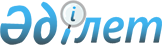 Об областном бюджете на 2008 год
					
			Утративший силу
			
			
		
					Решение III сессии Восточно-Казахстанского областного маслихата IV созыва от 14 декабря 2007 года N 3/28-IV. Зарегистрировано Департаментом юстиции Восточно-Казахстанской области 26 декабря 2007 года за N 2464. Действие решения прекращено на основании письма Департамента юстиции ВКО от 5 января 2009 года N 0613-11 в связи с истечением срока, на который оно было принято



      


Сноска. Действие решения прекращено на основании письма Департамента юстиции ВКО от 5 января 2009 года N 0613-11 в связи с истечением срока, на который оно было принято



      В соответствии со 
 статьями 80 
,
  85 
 Бюджетного кодекса Республики Казахстан, 
 статьей 6 
 Закона Республики Казахстан "О местном государственном управлении в Республике Казахстан", Законами Республики Казахстан 
 "Об объемах трансфертов общего характера между республиканским и областными бюджетами, бюджетами города республиканского значения, столицы на 2008-2010 годы" 
, "
 О республиканском бюджете на 2008 год 
" Восточно-Казахстанский областной маслихат 

РЕШИЛ

:




      1. Утвердить областной бюджет на 2008 год согласно приложению 1 в следующих объемах:



      1) доходы - 88142330,1 тысяч тенге, в том числе:



      налоговые поступления - 18196502,0 тысяч тенге;



      неналоговые поступления - 378773,0 тысяч тенге;



      поступления от продажи основного капитала - 650000 тысяч тенге;



      поступления трансфертов - 68917055,1 тысяч тенге;



      2) затраты - 89106851,3 тысяч тенге;



      3) операционное сальдо - - 964521,2 тысяч тенге;



      4) чистое бюджетное кредитование - 2366727,0 тысяч тенге, в том числе:



      бюджетные кредиты - 2388000,0 тысяч тенге;



      погашение бюджетных кредитов - 21273,0 тысяч тенге;



      5) сальдо по операциям с финансовыми активами - 730000,0 тысяч тенге:



      приобретение финансовых активов - 730000,0 тысяч тенге;



      поступления от продажи финансовых активов государства - 0;



      6) дефицит (профицит) бюджета - -4061248,2 тысяч тенге;



      7) финансирование дефицита (использование профицита) бюджета - 4061248,2 тысяч тенге.



      


Сноска. Пункт 1 в новой редакции - решением ВКО маслихата от 29 января 2008 года 


 N 4/49-IV, 


 решением ВКО маслихата от 8 апреля  2008 года 


 N 5/62-IV, 


  решением ВКО маслихата от 1 июля 2008 года 


 N 7/87-IV 

, 



решением ВКО маслихата от 3 октября 2008 года 


 N 9/111-IV 


.






      2. Установить на 2008 год нормативы распределения доходов в областной бюджет для бюджетов городов и районов по социальному налогу, индивидуальному подоходному налогу с доходов, облагаемых у источника выплаты, индивидуальному подоходному налогу с доходов иностранных граждан, облагаемых у источника выплаты, в следующих размерах: 



      Сноска. Пункт 2 в новой редакции - решением ВКО маслихата от 1 июля 2008 года 


 N 7/87-IV 

, 



внесено дополнение - решением ВКО маслихата от 3 октября 2008 года


 N 9/111-IV 

 .




      2-1. Установить на 2008 год норматив распределения доходов в бюджеты городов и районов индивидуального подоходного налога с физических лиц, осуществляющих деятельность по разовым талонам, индивидуального подоходного налога с доходов, не облагаемых у источника выплаты, индивидуального подоходного налога с доходов иностранных граждан, не облагаемых у источника выплаты, в размере 100 процентов.




      Сноска. Пункт 2-1 внесен решением ВКО маслихата от 1 июля 2008 года 


 N 7/87-IV. 




      3. Областному департаменту казначейства с 1 января 2008 года производить зачисление сумм доходов в соответствующие бюджеты по установленным нормативам.




      4. Установить объемы бюджетных субвенций, передаваемых из областного бюджета в бюджеты городов и районов, на 2008 год в сумме 16320288 тысяч тенге, в том числе:




      5. В расходах областного бюджета учтены средства на реализацию: 



      1) 
 Трудового кодекса 
 Республики Казахстан касательно предоставления гражданским служащим оплачиваемого ежегодного трудового отпуска продолжительностью не менее тридцати календарных дней с выплатой пособия на оздоровление в размере должностного оклада за счет средств местного бюджета;



      2) Закона Республики Казахстан "
 Об образовании 
" касательно предоставления льготного проезда в период зимних и летних каникул на междугородном железнодорожном и автомобильном транспорте (кроме такси) обучающимся на основе государственного образовательного заказа в организациях технического и профессионального образования и в части снижения нормативной учебной нагрузки в неделю для педагогических работников начального образования государственных организаций образования с 20 до 18 часов. 



      5-1. Предусмотреть в областном бюджете целевые текущие трансферты из республиканского бюджета в следующих размерах:



      53304 тысяч тенге - на содержание вновь вводимых объектов здравоохранения;



      9708 тысяч тенге - на содержание вновь вводимых объектов образования;



      1129023 тысяч тенге - на закуп лекарственных средств, вакцин и других иммунобиологических препаратов;



      22618 тысяч тенге - на субсидирование стоимости услуг по подаче питьевой воды из особо важных групповых систем водоснабжения, являющихся безальтернативными источниками питьевого водоснабжения;



      1090000 тысяч тенге - на капитальный и средний ремонт автомобильных дорог областного и районного значения;



      194000 тысяч тенге - на выплату государственной адресной социальной помощи и ежемесячного государственного пособия на детей до 18 лет в связи с ростом размера прожиточного минимума;



      1823492 тысяч тенге - на развитие сельского хозяйства, в том числе:



      60228 тысяч тенге - на поддержку развития семеноводства;



      125302 тысяч тенге - на развитие племенного животноводства;



      590503 тысяч тенге - на повышение урожайности и качества продукции растениеводства, удешевление стоимости горюче-смазочных материалов и других товарно-материальных ценностей, необходимых для проведения весенне-полевых и уборочных работ, по определяемым Правительством Республики Казахстан приоритетным культурам;



      17396 тысяч тенге - на субсидирование стоимости услуг по доставке воды сельскохозяйственным товаропроизводителям;



      6905 тысяч тенге - на обеспечение закладки и выращивания многолетних насаждений плодовых культур и винограда;



      1023158 тысяч тенге - на субсидирование повышения продуктивности и качества продукции животноводства;



      1139343 тысяч тенге - на реализацию 
 Государственной программы развития образования 
 в Республике Казахстан на 2005-2010 годы, в том числе:



      428333 тысяч тенге - на оснащение учебным оборудованием кабинетов физики, химии, биологии в государственных учреждениях начального, основного среднего и общего среднего образования;



      132991 тысяч тенге - на создание лингафонных и мультимедийных кабинетов в государственных учреждениях начального, основного среднего и общего среднего образования;



      578019 тысяч тенге - на внедрение системы интерактивного обучения в государственной системе начального, основного среднего и общего среднего образования;



      1314476 тысяч тенге - на реализацию 
 Государственной программы реформирования и развития здравоохранения 
 Республики Казахстан на 2005-2010 годы, в том числе на материально-техническое оснащение медицинских организаций здравоохранения на местном уровне в сумме 1314476 тысяч тенге;



      385244 тысяч тенге - на компенсацию потерь местных бюджетов в связи с увеличением минимального размера заработной платы;



      18321 тысяч тенге - на выплату стипендий обучающимся в организациях технического и профессионального, послесреднего образования на основании государственного образовательного заказа местных исполнительных органов.




      Сноска. В пункт 5-1 внесены дополнения - решением ВКО маслихата от 1 июля 2008 года 


 N 7/87-IV. 



      5-2. Предусмотреть в областном бюджете целевые трансферты на развитие из республиканского бюджета в следующих размерах:



      22822 тысяч тенге - на обучение государственных служащих компьютерной грамотности;



      196998 тысяч тенге - на развитие человеческого капитала в рамках электронного правительства;



      574000 тысяч тенге - на строительство жилья государственного коммунального жилищного фонда в соответствии с Государственной программой жилищного строительства в Республике Казахстан на 2008-2010 годы;



      1198000 тысяч тенге - на развитие и обустройство инженерно-коммуникационной инфраструктуры в соответствии с 
 Государственной программой жилищного строительства 
 в Республике Казахстан на 2008-2010 годы:



      1140000 тысяч тенге - на развитие и обустройство инженерно-коммуникационной инфраструктуры;



      58000 тысяч тенге - на ремонт и реконструкцию инженерных сетей;



      3590734 тысяч тенге - на строительство и реконструкцию объектов образования;



      4773005 тысяч тенге - на строительство и реконструкцию объектов здравоохранения;



      1253602 тысяч тенге - на развитие системы водоснабжения;



      300000 тысяч тенге - на строительство и реконструкцию объектов охраны окружающей среды;



      709000 тысяч тенге - на развитие транспортной инфраструктуры;




      Сноска. В пункт 5-2 внесены изменения - решением ВКО маслихата от 1 июля 2008 года 


 N 7/87-IV. 



      5-3. Учесть, что в составе поступлений областного бюджета на 2008 год предусмотрены кредиты из республиканского бюджета по нулевой ставке вознаграждения (интереса) в сумме 1123000 тысяч тенге на строительство и приобретение жилья в соответствии с Государственной программой жилищного строительства в Республике Казахстан на 2008-2010 годы.



      5-4. Учесть, что в областном бюджете на 2008 год предусмотрены целевые текущие трансферты бюджетам районов (городов областного значения) за счет трансфертов из республиканского бюджета в следующих размерах:



      9708 тысяч тенге - на содержание вновь вводимых объектов образования согласно 
 приложению 6 
;



      194000 тысяч тенге - на выплату государственной адресной социальной помощи и ежемесячного государственного пособия на детей до 18 лет в связи с ростом размера прожиточного минимума согласно 
 приложению 7 
;



      1092333 тысяч тенге - на реализацию Государственной программы развития образования в Республике Казахстан на 2005-2010 годы согласно 
 приложению 8 
, на:



      оснащение учебным оборудованием кабинетов физики, химии, биологии в государственных учреждениях начального, основного среднего и общего среднего образования;



      на создание лингафонных и мультимедийных кабинетов в государственных учреждениях начального, основного среднего и общего среднего образования;



      на внедрение системы интерактивного обучения в государственной системе начального, основного среднего и общего среднего образования;



      181165 тысяч тенге - на компенсацию потерь местных бюджетов в связи с увеличением минимального размера заработной платы согласно приложению 15.




      Сноска. В пункт 5-4 внесены изменения и дополнения - решением ВКО маслихата от 8 апреля 2008 года


 
 N 5/62-IV, 


 решением ВКО маслихата от 1 июля 2008 года 


 N 7/87-IV. 



      5-5. Учесть, что в областном бюджете на 2008 год предусмотрены целевые трансферты на развитие бюджетам районов (городов областного значения) за счет трансфертов из республиканского бюджета в следующих размерах:



      22822 тысяч тенге - на обучение государственных служащих компьютерной грамотности согласно 
 приложению 9 
;



      112263 тысяч тенге - на развитие человеческого капитала в рамках электронного правительства согласно 
 приложению 10 
;



      574000 тысяч тенге - на строительство жилья государственного коммунального жилищного фонда в соответствии с Государственной программой жилищного строительства в Республике Казахстан на 2008-2010 годы согласно 
 приложению 11 
;



      1198000 тысяч тенге - на развитие и обустройство инженерно-коммуникационной инфраструктуры в соответствии с Государственной программой жилищного строительства в Республике Казахстан на 2008-2010 годы, согласно 
 приложению 12 
, в том числе:



      1140000 тысяч тенге - на развитие и обустройство инженерно-коммуникационной инфраструктуры;



      58000 тысяч тенге - на ремонт и реконструкцию инженерных сетей;



      1023602 тысяч тенге - на развитие системы водоснабжения, согласно 
 приложению 13; 



      404400 тысяч тенге - бюджету города Семей на развитие теплоэнергетической системы.




      Сноска. В пункт 5-4 внесены изменения и дополнения - решением ВКО маслихата от 1 июля 2008 года 


 N 7/87-IV. 



      5-6. Учесть, что в составе расходов областного бюджета на 2008 год предусмотрены бюджетные кредиты из республиканского бюджета по нулевой ставке вознаграждения (интереса) бюджетам районов (городов областного значения) на строительство и приобретение жилья в соответствии с Государственной программой жилищного строительства в Республике Казахстан на 2008-2010 годы в сумме 1123000 тысяч тенге согласно 
 приложению 14 
.



      


Сноска. Решение дополнено пунктами 5-1 - 5-6 - решением ВКО маслихата от 29 января 2008 года


 
 N 4/49-IV 


.






      6. В соответствии с 
 пунктами 2, 
 3 статьи 238 Трудового кодекса Республики Казахстан установить гражданским служащим здравоохранения, социального обеспечения, образования, культуры и спорта, работающим в аульной (сельской) местности за счет бюджетных средств повышенные на двадцать пять процентов должностные оклады и тарифные ставки по сравнению с окладами и ставками гражданских служащих, занимающихся с этими видами деятельности в городских условиях. 



      Перечень должностей специалистов здравоохранения, социального обеспечения, образования, культуры и спорта, работающих в аульной (сельской) местности, определяется местным исполнительным органом по согласованию с местным представительным органом.




      7. Установить на 31 декабря 2008 года лимит долга местных исполнительных органов области 6106126 тысяч тенге.




      8. Утвердить резерв местного исполнительного органа области на 2008 год в сумме 626572,4 тысяч тенге, в том числе:



      чрезвычайный резерв - 135600 тысяч тенге;



      резерв на неотложные затраты - 433600 тысяч тенге;



      резерв по исполнению обязательств по решению судов - 57372,4 тысяч тенге.




      Сноска. В пункт 8 внесены изменения - решением ВКО маслихата от 8 апреля 2008 года


 
 N 5/62-IV, 


 решением ВКО маслихата от 1 июля 2008 года


 
 N 7/87-IV 

, 



решением ВКО маслихата от 3 октября 2008 года


 N 9/111-IV 

 .





      9. Утвердить перечень бюджетных программ развития областного бюджета на 2008 год с разделением на бюджетные программы, направленные на реализацию бюджетных инвестиционных проектов (программ) и формирование или увеличение уставного капитала юридических лиц, согласно приложению 2.




      10. Утвердить перечень областных бюджетных программ, не подлежащих секвестру в процессе исполнения областного бюджета на 2008 год, согласно приложению 3.




      11. Установить, что в процессе исполнения бюджетов городов и районов не подлежат секвестру местные бюджетные программы согласно приложению 4.




      12. Учесть, что в областном бюджете на 2008 год предусмотрены трансферты из областного бюджета бюджетам районов (городов областного значения) в сумме 4743231,6 тысяч тенге согласно приложению 5.



      


Сноска. В пункт 12 внесены изменения - решением ВКО маслихата от 29 января 2008 года


 
 N 4/49-IV, 


 решением ВКО маслихата от 8 апреля 2008 года 


 N 5/62-IV, 


 решением ВКО маслихата от 1 июля 2008 года


 
 N 7/87-IV 

, 



решением ВКО маслихата от 3 октября 2008 года 


 N 9/111-IV 

 .


   





      13. Настоящее решение вводится в действие с 1 января 2008 года.



      Председатель сессии





      Секретарь 






      Восточно-Казахстанского 






      областного маслихата






Приложение 1 к решению сессии  



Восточно-Казахстанского    



областного маслихата     



от 14 декабря 2007 года N 3/28-IV

      


Сноска. Приложение 1 в новой редакции - решением ВКО маслихата от 29 января 2008 года


 
 N 4/49-IV, 


 решением ВКО маслихата от 8 апреля 2008 года 


 N 5/62-IV, 


 решением ВКО маслихата от 1 июля 2008 года


 
 N 7/87-IV 


, решением ВКО маслихата от 3 октября 2008 года 


 N 9/111-IV 


 .




Областной бюджет на 2008 год




 




Приложение 2 к решению 



Восточно-Казахстанского 



областного маслихата  



от 14 декабря 2007 года 



N 3/28-IV       

       


Сноска. В приложение 2 внесены изменения - решением ВКО маслихата от 29 января 2008 года


 
 N 4/49-IV, 


 от 8 апреля 2008 года 


 N 5/62-IV 


. 


      


Перечень бюджетных программ




развития областного бюджета на 2008 год




с разделением на бюджетные программы, 




направленные на реализацию бюджетных инвестиционных 




проектов (программ) и на формирование или увеличение 




уставного капитала юридических лиц





Приложение 3 к решению      



Восточно-Казахстанского     



областного маслихата      



от 14 декабря 2007года N 3/28-IV



      Сноска. В приложение 3 внесены изменения - решением ВКО маслихата от 29 января 2008 года


 
 N 4/49-IV, 


  решением ВКО маслихата от 8 апреля 2008 года 


 N 5/62-IV 


.


       


Перечень бюджетных программ,




не подлежащих секвестру в процессе исполнения




областного

 

бюджета на 2008 год





Приложение 4 к решению     



Восточно-Казахстанского     



областного маслихата      



от 14 декабря 2007 года N 3/28-IV


Перечень местных бюджетных программ, 




не подлежащих секвестру в процессе исполнения 




местных бюджетов на 2008 год





Приложение 5 к решению     



Восточно-Казахстанского     



областного маслихата      



от 14 декабря 2007 года N 3/28-IV

     


Сноска. Приложение 5 в новой редакции - решением ВКО маслихата от 29 января 2008 года


 
 N 4/49-IV, 


 решением ВКО маслихата от 8 апреля 2008 года 


 N 5/62-IV, 


  решением ВКО маслихата от 1 июля 2008 года 


 N 7/87-IV 

, 



решением ВКО маслихата от 3 октября 2008 года 


 N 9/111-IV 


 .




 



  


Трансферты из областного бюджета бюджетам районов 






(городов областного значения)




Продолжение приложения 2





Приложение 6 к решению    



Восточно-Казахстанского   



областного маслихата    



      от 14 декабря 2007 года N 3/28-IV

      


Сноска. Решение дополнено приложением 6 - решением ВКО маслихата от 29 января 2008 года


 
 N 4/49-IV 


.


  


Целевые текущие трансферты бюджетам районов (городов областного значения)




на содержание вновь вводимых объектов образования





Приложение 7 к решению     



Восточно-Казахстанского     



областного маслихата      



от 14 декабря 2007 года N 3/28-IV

      


Сноска. Решение дополнено приложением 7 - решением ВКО маслихата от 29 января 2008 года


 
 N 4/49-IV 


.




Целевые текущие трансферты бюджетам районов (городов областного значения)




на выплату государственной адресной социальной помощи и ежемесячного государственного пособия на детей до 18 лет в связи с ростом размера




прожиточного минимума





 Приложение 8 к решению      



Восточно-Казахстанского     



областного маслихата       



от 14 декабря 2007 года N 3/28-IV

      


Сноска. Решение дополнено приложением 8 - решением ВКО маслихата от 29 января 2008 года


 
 N 4/49-IV 


. В приложение внесены изменения решением маслихата ВКО от 8 апреля 2008 года 


 N 5/62-IV 


.




Целевые текущие трансферты бюджетам районов 




(городов областного значения) на реализацию 




Государственной программы развития образования


 




в Республике Казахстан на 2005-2010 годы





Приложение 9 к решению     



Восточно-Казахстанского    



областного маслихата     



от 14 декабря 2007 года N 3/28-IV

      


Сноска. Решение дополнено приложением 9 - решением ВКО маслихата от 29 января 2008 года


 
 N 4/49-IV 


.




Целевые трансферты на развитие бюджетам районов (городов областного значения)




на обучение государственных служащих компьютерной грамотности





 

  

Приложение 10 к решению     



Восточно-Казахстанского     



областного маслихата      



от 14 декабря 2007 года N 3/28-IV

      


Сноска. Решение дополнено приложением 10 - решением ВКО маслихата от 29 января 2008 года


 
 N 4/49-IV 


. Приложение 10 в новой редакции - решением ВКО маслихата от 1 июля 2008 года 


 N 7/87-IV 


.





 


      Целевые трансферты на развитие бюджетам районов 




(городов областного значения) на развитие 




человеческого капитала в рамках электронного правительства 


Приложение 11 к решению      



Восточно-Казахстанского      



областного маслихата       



от 14 декабря 2007 года N 3/28-IV  



      Сноска. Решение дополнено приложением 11 - решением ВКО маслихата от 29 января 2008 года


 
 N 4/49-IV 


. Приложение 11 в новой редакции - решением ВКО маслихата от 1 июля 2008 года 


 N 7/87-IV 


, решением ВКО маслихата от 3 октября 2008 года 


 N 9/111-IV 


 . 





Целевые трансферты на развитие бюджетам районов 






(городов областного значения) строительство жилья 






государственного коммунального жилищного фонда в соответствии 






с Государственной программой жилищного строительства 






в Республике Казахстан на 2008 - 2010 годы



      





Приложение 12 к решению    



Восточно-Казахстанского    



областного маслихата     



от 14 декабря 2007 года N 3/28-IV

      


Сноска. Решение дополнено приложением 12 - решением ВКО маслихата от 29 января 2008 года


 
 N 4/49-IV, 


  внесены изменения решением ВКО маслихата от 8 апреля 2008 года 


 N 5/62-IV 


, решением ВКО маслихата от 3 октября 2008




 года 


 N 9/111-IV 


 .




 



Целевые трансферты на развитие бюджетам районов 






(городов областного значения) на развитие и обустройство инженерно-коммуникационной инфраструктуры в соответствии 






с Государственной программой жилищного строительства 






в Республике Казахстан на 2008-2010 годы






Приложение 13 к решению    



Восточно-Казахстанского    



областного маслихата      



от 14 декабря 2007 года N 3/28-IV

      


Сноска. Решение дополнено приложением 13 - решением ВКО маслихата от 29 января 2008 года


 
 N 4/49-IV 


. Приложение 13 в новой редакции - решения ВКО маслихата от 8 апреля 2008 года 


 N 5/62-IV 


.




Целевые трансферты на развитие бюджетам районов 




(городов областного значения) 




на развитие системы водоснабжения

  




Приложение 14 к решению   



Восточно-Казахстанского   



областного маслихата   



от 14 декабря 2007 года N 3/28-IV

      


Сноска. Решение дополнено приложением 14 - решением ВКО маслихата от 29 января 2008 года


 
 N 4/49-IV 


.




Бюджетные кредиты бюджетам районов (городов областного значения) по нулевой ставке вознаграждения (интереса) на строительство и приобретение жилья в соответствии с Государственной программой жилищного строительства в Республике Казахстан на 2008-2010 годы




         (тысяч тенге)   

Приложение 15 к решению     



Восточно-Казахстанского     



областного маслихата      



от 14 декабря 2007 года N 3/28-IV



      Сноска. Решение дополнено приложением 15 - решением ВКО маслихата от 1 июля 2008 года


 
 N 7/87-IV 


.




Целевые  текущие трансферты на компенсацию потерь 




местных бюджетов в связи с увеличением 




минимального размера заработной платы 


					© 2012. РГП на ПХВ «Институт законодательства и правовой информации Республики Казахстан» Министерства юстиции Республики Казахстан
				
городу Усть-Каменогорску

84,6 процентов;

городу Риддеру

22 процента;

городу Семей

16 процентов;

городу Курчатову

16 процентов;

Бородулихинскому району

50,3 процента;

Глубоковскому району

18,5 процентов;

Шемонаихинскому району

46,9 процентов;

по остальным районам

100 процентов в районный бюджет.

Абайскому району

718849 тысяч тенге;

Аягозскому району

1181353 тысяч тенге;

Бородулихинскому району

993191тысяч тенге;

Бескарагайскому району

776180 тысяч тенге;

Глубоковскому району

850088 тысяч тенге;

Жарминскому району

1215138 тысяч тенге;

городу Зыряновску-Зыряновскому району

421489 тысяч тенге;

Зайсанскому району

1007154 тысяч тенге;

Катон-Карагайскому району

1196283 тысяч тенге;

Курчумскому району

1360926 тысяч тенге;

Кокпектинскому району

1282894 тысяч тенге;

Тарбагатайскому району

1772616 тысяч тенге;

Уланскому району

985266 тысяч тенге;

Урджарскому району

1936831 тысяч тенге;

Шемонаихинскому району

622030 тысяч тенге.


Категория



Категория



Категория



Категория



Категория



Сумма (тысяч тенге)



Класс



Класс



Класс



Класс



Сумма (тысяч тенге)



Подкласс



Подкласс



Подкласс



Сумма (тысяч тенге)



Специфика



Специфика



Сумма (тысяч тенге)



Наименование доходов



Сумма (тысяч тенге)



1. ДОХОДЫ


88142330,1


1



Налоговые поступления


18196502,0


01



Подоходный налог


6889070,0

2

Индивидуальный подоходный налог

6889070,0

01

Индивидуальный подоходный налог с доходов, облагаемых у источника выплаты

6889070,0


03



Социальный налог



7906191,0


1

Социальный налог

7906191,0

01

Социальный налог

7906191,0


05



Внутренние налоги на товары, работы и услуги



3401241,0


3

Поступления за использование природных и других ресурсов

3401241,0

03

Плата за пользование водными ресурсами поверхностных источников

84940,0

04

Плата за  лесные пользования

22532,0

16

Плата за эмиссии в окружающую среду

3293769,0


2



Неналоговые поступления



378773,0



01



Доходы от государственной собственности



83420,0


1

Поступления части чистого дохода государственных предприятий

512,0

02

Поступления части чистого дохода коммунальных государственных предприятий

512,0

3

Дивиденды на государственные пакеты акций, находящиеся в государственной собственности

2410,0

02

Дивиденды на государственные пакеты акций, находящиеся в коммунальной собственности

2410,0

5

Доходы от аренды имущества, находящегося в государственной собственности

61953,0

04

Доходы от аренды имущества, находящегося в коммунальной собственности

61953,0

7

Вознаграждения (интересы) по кредитам, выданным из государственного бюджета

18545,0

06

Вознаграждения (интересы) по бюджетным кредитам, выданным из местного бюджета банкам-заемщикам

18545,0


03



Поступления денег от проведения государственных закупок, организуемых государственными учреждениями, финансируемыми из государственного бюджета



129,0


1

Поступления денег от проведения государственных закупок, организуемых государственными учреждениями, финансируемыми из государственного бюджета

129,0

02

Поступления денег от проведения государственных закупок, организуемых государственными учреждениями, финансируемыми из местного бюджета

129,0


04



Штрафы, пеня, санкции, взыскания, налагаемые государственными учреждениями, финансируемыми из государственного бюджета, а также содержащимися и финансируемыми из бюджета (сметы расходов) Национального Банка Республики Казахстан  


284524,0

1

Штрафы, пеня, санкции, взыскания, налагаемые государственными учреждениями, финансируемыми из государственного бюджета, а также содержащимися и финансируемыми из бюджета (сметы расходов) Национального Банка Республики Казахстан, за исключением поступлений от предприятий нефтяного сектора

284524,0

05

Административные штрафы, пени, санкции, взыскания, налагаемые местными государственными органами

284524,0


06



Прочие неналоговые поступления 



10700,0


1

Прочие неналоговые поступления 

10700,0

09

Другие неналоговые поступления в местный бюджет

10700,0


3



Поступления от продажи основного капитала



650000,0



01


Продажа государственного имущества, закрепленного за государственными учреждениями

650000,0

1

Поступления от продажи имущества, закрепленного за государственными учреждениями

650000,0

02

Поступления от продажи имущества, закрепленного за государственными учреждениями, финансируемыми из местного бюджета

650000,0


4



Поступления трансфертов 


68917055,1


01



Трансферты из нижестоящих органов государственного управления


585947,1


2


Трансферты из районных (городских) бюджетов

585947,1

02

Возврат неиспользованных (недоиспользованных) целевых трансфертов

585833,1

03

Возврат использованных не по целевому назначению целевых трансфертов

114,0


02



Трансферты из вышестоящих органов государственного управления


68331108,0

1

Трансферты из республиканского бюджета

68331108,0

01

Целевые текущие трансферты 

7179529,0

02

Целевые трансферты на развитие

14215266,0

03

Субвенции

46936313,0


Функциональная группа



Функциональная группа



Функциональная группа



Функциональная группа



Функциональная группа



Функциональная группа



Сумма (тысяч тенге)



Функциональная подгруппа



Функциональная подгруппа



Функциональная подгруппа



Функциональная подгруппа



Функциональная подгруппа



Сумма (тысяч тенге)



Администратор



Администратор



Администратор



Администратор



Сумма (тысяч тенге)



Программа



Программа



Программа



Сумма (тысяч тенге)



Подпрограмма



Подпрограмма



Сумма (тысяч тенге)



Наименование расходов



Сумма (тысяч тенге)



II. Затраты



89106851,3



1


Государственные услуги общего характера

2149838,4

01

Представительные, исполнительные и другие органы, выполняющие общие функции  государственного управления

1366877,5

110

Аппарат маслихата области

30282,4

001

Обеспечение деятельности маслихата области

30282,4

003

Аппараты местных органов

23545,0

007

Повышение квалификации государственных служащих

350,0

009

Материально-техническое оснащение государственных органов

2387,4

100

Депутатская деятельность

4000,0

120


Аппарат акима области



1336595,1


001

Обеспечение деятельности акима области

1222164,1

003

Аппараты местных органов

533162,8

007

Повышение квалификации государственных служащих

34527,0

008

Капитальный ремонт зданий, помещений и сооружений государственных органов

142154,3

009

Материально-техническое оснащение государственных органов

512320,0

002

Создание информационных систем

112460,0

113

Трансферты из местных бюджетов

1971,0


02



Финансовая деятельность



682140,9


257


Управление финансов области



682140,9


001

Обеспечение деятельности Управления финансов

92088,9

003

Аппараты местных органов

87503,0

008

Капитальный ремонт зданий, помещений и сооружений государственных органов

313,2

009

Материально-техническое оснащение государственных органов

4272,7

002

Создание информационных систем

1426,0

009

Организация приватизации коммунальной собственности

7072,9

010

Учет, хранение, оценка и реализация имущества, поступившего в коммунальную собственность

53,1

113

Трансферты из местных бюджетов

581500,0


05



Планирование и статистическая деятельность



77998,0


258


Управление экономики и бюджетного планирования области



77998,0


001

Обеспечение деятельности Управления экономики и бюджетного планирования 

77998,0

003

Аппараты местных органов

76497,0

009

Материально-техническое оснащение государственных органов

1501,0


09



Прочие государственные услуги общего характера



22822,0



120



Аппарат акима области


22822,0

008

Целевые трансферты на развитие бюджетам районов (городов областного значения) на обучение государственных служащих компьютерной грамотности

22822,0


2



Оборона



463073,0



1



Военные нужды



44283,0


250


Управление по  мобилизационной подготовке, гражданской обороне,  организации предупреждения и ликвидации аварий и стихийных бедствий области



44283,0


003

Мероприятия в рамках исполнения всеобщей воинской обязанности

17845,0

007

Подготовка территориальной обороны и территориальная оборона областного масштаба

26438,0


02



Организация работы по чрезвычайным ситуациям



418790,0


250


Управление по  мобилизационной подготовке, гражданской обороне,  организации предупреждения и ликвидации аварий и стихийных бедствий области



346626,0


001

Обеспечение деятельности Управления по мобилизационной подготовке, гражданской обороне и организации предупреждения и ликвидации аварий и стихийных бедствий

27568,0

003

Аппараты местных органов

26772,0

009

Материально-техническое оснащение государственных органов

796,0

004

Мероприятия гражданской обороны областного масштаба

54773,0

005

Мобилизационная подготовка и мобилизация областного масштаба

19442,0

006

Предупреждение и ликвидация чрезвычайных ситуаций областного масштаба

244843,0

100

Водно-спасательные службы

87255,0

101

Мероприятия по предупреждению и ликвидации чрезвычайных ситуаций

157588,0

271


Управление строительства области



72164,0


002

Развитие объектов мобилизационной подготовки и чрезвычайных ситуаций

3995,0

036

Проведение работ по инженерной защите населения, объектов и территории от природных и стихийных бедствий

68169,0


3



Общественный порядок, безопасность, правовая, судебная, уголовно- исполнительная деятельность



5185244,5



01



Правоохранительная деятельность



5185244,5


252


Исполнительный орган внутренних дел, финансируемый из областного бюджета



5064657,5


001

Обеспечение деятельности исполнительного органа внутренних дел, финансируемого из областного бюджета

4888702,8

003

Аппараты местных органов

3874731,3

007

Повышение квалификации государственных служащих

233,0

008

Капитальный ремонт зданий, помещений и сооружений государственных органов

58400,0

009

Материально-техническое оснащение государственных органов

955338,5

002

Охрана общественного порядка и обеспечение общественной безопасности на территории области

171454,7

100

Медвытрезвители и подразделения полиции, организующие работу медвытрезвителей

78387,7

101

Центр временной изоляции, адаптации и реабилитации несовершеннолетних 

43377,0

102

Приемники-распределители для лиц, не имеющих определенного места жительства и документов

30936,0

103

Спецприемники для лиц, арестованных в административном порядке

18754,0

003

Поощрение граждан, участвующих в охране общественного порядка

4500,0

271


Управление строительства области



120587,0


003

Развитие объектов органов внутренних дел 

120587,0


4



Образование



12173439,0



02



Начальное, основное среднее и общее среднее образование



3881874,6


260


Управление физической культуры и спорта области



1226019,6


006

Дополнительное образование для детей по спорту

1181722,6

007

Общеобразовательное обучение одаренных в спорте детей в специализированных организациях образования

44297,0

261


Управление образования области



2655855,0


003

Общеобразовательное обучение по специальным образовательным учебным программам

845595,0

006

Общеобразовательное обучение одаренных детей в специализированных организациях образования

708219,0

018

Целевые текущие трансферты бюджетам районов (городов областного значения) на содержание вновь вводимых объектов образования

9708,0

026

Целевые текущие трансферты бюджетам районов (городов областного значения) на внедрение новых технологий государственной системы в сфере образования

531009,0

101

Целевые текущие трансферты бюджетам районов (городов областного значения) на внедрение системы интерактивного обучения в государственной системе начального, основного среднего и общего среднего образования

531009,0

048

Целевые текущие трансферты бюджетам районов (городов областного значения) на оснащение учебным оборудованием кабинетов физики, химии, биологии в государственных учреждениях начального, основного среднего и общего среднего образования

428333,0

058

Целевые текущие трансферты бюджетам районов (городов областного значения) на создание лингафонных и мультимедийных кабинетов в государственных учреждениях начального, основного среднего и общего среднего образования

132991,0


04



Техническое и профессиональное, послесреднее образование



2703454,0


253


Управление здравоохранения области



142105,0


024

Подготовка специалистов в организациях технического и профессионального образования

142105,0

261


Управление образования области



2561349,0


024

Подготовка специалистов в организациях технического и профессионального образования

2561349,0

100

Подготовка специалистов в профессиональных лицеях

1519798,0

101

Подготовка специалистов в колледжах

1041551,0


05



Переподготовка и повышение квалификации специалистов



190728,4


252


Исполнительный орган внутренних дел, финансируемый из областного бюджета



94535,0


007

Повышение квалификации и переподготовка кадров

94535,0

253


Управление здравоохранения области



11773,4


003

Повышение квалификации и переподготовка кадров

11773,4

261


Управление образования области



84420,0


010

Повышение квалификации и переподготовка кадров

84420,0


09



Прочие услуги в области образования



5397382,0


261


Управление образования области



739509,0


001

Обеспечение деятельности Управления образования

47576,0

003

Аппараты местных органов

42097,0

009

Материально-техническое оснащение государственных органов

5479,0

002

Создание информационных систем

850,0

004

Информатизация системы образования в областных государственных учреждениях образования

132710,0

005

Приобретение и доставка учебников, учебно-методических комплексов для областных государственных учреждений образования

24347,0

007

Проведение школьных олимпиад, внешкольных мероприятий и конкурсов областного масштаба

65307,0

011

Обследование психического здоровья детей и подростков и оказание психолого-медико- педагогической консультативной помощи населению

44907,0

012

Реабилитация и социальная адаптация детей и подростков с проблемами в развитии

42518,0

014

Целевые трансферты на развитие бюджетам районов (городов областного значения) на развитие человеческого капитала в рамках электронного правительства

112263,0

113

Трансферты из местных бюджетов

184296,0

116

Развитие человеческого капитала в рамках электронного правительства

84735,0

011

За счет трансфертов из республиканского бюджета

84735,0

271


Управление строительства области



4657873,0


005

Развитие объектов образования

4657873,0

011

За счет трансфертов из республиканского бюджета

3590734,0

015

За счет средств местного бюджета

1067139,0


5



Здравоохранение



29097404,9



01



Больницы широкого профиля



8529335,9


253


Управление здравоохранения области



8529335,9


004

Оказание стационарной медицинской помощи по направлению специалистов первичной медико-санитарной помощи и организаций здравоохранения

8529335,9

011

За счет трансфертов из республиканского бюджета

780596,0

015

За счет средств местного бюджета

7748739,9


02



Охрана здоровья населения



1535419,5


253


Управление здравоохранения области



727648,0


005

Производство крови, ее компонентов и препаратов для местных организаций здравоохранения 

505665,0

015

За счет средств местного бюджета

505665,0

006

Охрана материнства и детства

205239,0

100

Дома ребенка

205239,0

007

Пропаганда здорового образа жизни

15922,0

017

Приобретение тест-систем для проведения дозорного эпидемиологического надзора

822,0

269


Управление государственного санитарно-эпидемиологического надзора области



807771,5


001

Обеспечение деятельности Управления государственного санитарно-эпидемиологического надзора

486506,5

003

Аппараты местных органов

455957,0

009

Материально-техническое оснащение государственных органов

30549,5

002

Санитарно-эпидемиологическое благополучие населения

301919,0

102

Обеспечение деятельности центров санитарно- эпидемиологической экспертизы 

301919,0

003

Борьба с эпидемиями

19346,0


03



Специализированная медицинская помощь



5395366,5



269



Управление государственного санитарно-эпидемиологического надзора области



257131,0


007

Централизованный закуп вакцин и других медицинских иммунобиологических препаратов для проведения иммунопрофилактики населения


257131,0


011

За счет трансфертов из республиканского бюджета

238739,0

015

За счет средств местного бюджета

18392,0

253


Управление здравоохранения области



5138235,5


009

Оказание медицинской помощи лицам, страдающим социально- значимыми заболеваниями и заболеваниями, представляющими опасность для окружающих

3950139,5

011

За счет трансфертов из республиканского бюджета

27682,0

015

За счет средств местного бюджета

3922457,5

019

Обеспечение больных туберкулезом противотуберкулезными препаратами

130160,0

011

За счет трансфертов из республиканского бюджета

130160,0

020

Обеспечение больных диабетом противодиабетическими препаратами

515540,0

011

За счет трансфертов из республиканского бюджета

346920,0

015

За счет средств местного бюджета

168620,0

021

Обеспечение онкологических больных химиопрепаратами  

460833,0

011

За счет трансфертов из республиканского бюджета

413204,0

015

За счет средств местного бюджета

47629,0

022

Обеспечение больных с почечной недостаточностью лекарственными средствами, диализаторами, расходными материалами и больных после трансплантации почек лекарственными средствами

81563,0


04



Поликлиники



7082830,1


253


Управление здравоохранения области



7082830,1


010

Оказание первичной медико- санитарной помощи населению

6308312,1

011

За счет трансфертов из республиканского бюджета

549422,0

015

За счет средств местного бюджета

5758890,1

014

Обеспечение лекарственными средствами и специализированными продуктами детского и лечебного питания отдельных категорий населения на амбулаторном уровне

774518,0

100

Обеспечение лекарственными средствами на льготных условиях отдельных категорий граждан на амбулаторном уровне лечения 

174670,3

101

Лекарственное обеспечение детей до 5-летнего возраста на амбулаторном уровне лечения 

54194,8

102

Обеспечение беременных железо- и йодосодержащими препаратами

73767,7

103

Обеспечение лекарственными средствами детей и подростков находящихся на диспансерном учете при амбулаторном лечении хронических заболеваний 

75511,0

104

Обеспечение лекарственными средствами и специализированными продуктами детского и лечебного питания отдельных категорий населения на амбулаторном уровне 

396374,2


05



Другие виды медицинской помощи



1393421,3


253


Управление здравоохранения области



1393421,3


011

Оказание скорой и неотложной помощи

1309696,6

011

За счет трансфертов из республиканского бюджета

10080,0

015

За счет средств местного бюджета

1299616,6

012

Оказание медицинской помощи населению в чрезвычайных ситуациях

83724,7

100

Оказание медицинской помощи населению в чрезвычайных ситуациях

55932,0

101

Областные базы спецмедснабжения

27792,7


09



Прочие услуги в области здравоохранения



5161031,6


253


Управление здравоохранения области



288138,6


001

Обеспечение деятельности Управления здравоохранения

92927,6

003

Аппараты местных органов

87811,8

009

Материально-техническое оснащение государственных органов

5115,8

008

Реализация мероприятий по профилактике и борьбе со СПИД в Республике Казахстан

90832,0

013

Проведение патологоанатомического вскрытия

58829,0

016

Обеспечение граждан бесплатным или льготным проездом за пределы населенного пункта на лечение

6924,0

018

Обеспечение деятельности информационно-аналитических центров

38626,0

271


Управление строительства области



4872893,0


007

Развитие объектов здравоохранения

4872893,0

011

За счет трансфертов из республиканского бюджета

4773005,0

015

За счет средств местного бюджета

99888,0


6



Социальная помощь и социальное обеспечение



3224741,9



01



Социальное обеспечение



2003721,0


256


Управление координации занятости и социальных  программ области



1254044,0


002

Социальное обеспечение престарелых и инвалидов общего типа

1254044,0

100

Дома-интернаты для умственно-отсталых детей

66303,0

101

Дома-интернаты для престарелых и инвалидов общего типа 

532399,0

102

Психоневрологические интернаты 

517680,0

103

Центр реабилитации и адаптации детей-инвалидов

61076,0

104

Учреждения, осуществляющие реабилитацию инвалидов

76586,0

261


Управление образования области



706689,0


015

Социальное обеспечение сирот, детей, оставшихся без попечения родителей

706689,0

100

Детские дома

583691,0

102

Приют для несовершеннолетних детей 

51738,0

103

Детские деревни семейного типа

60833,0

104

Содержание ребенка (детей), переданного патронатным воспитателям

10427,0

271


Управление строительства области



42988,0


008

Развитие объектов социального обеспечения

42988,0

015

За счет средств местного бюджета

42988,0


02



Социальная помощь



339923,0


256


Управление координации занятости и социальных  программ области



339923,0


003

Социальная поддержка инвалидов

145923,0

103

Обеспечение техническими и иными средствами

56058,0

105

Реабилитация инвалидов и ветеранов

11025,0

106

Предоставление медицинских услуг по протезированию и обеспечение протезно-ортопедическими изделиями 

78840,0

020

Целевые текущие трансферты бюджетам районов (городов областного значения) на выплату государственной адресной социальной помощи и ежемесячного государственного пособия на детей до 18 лет в связи с ростом размера прожиточного минимума

194000,0

100

Целевые текущие трансферты бюджетам районов (городов областного значения) на выплату государственной адресной социальной помощи 

111000,0

101

Целевые текущие трансферты бюджетам районов (городов областного значения) на выплату государственных пособий на детей до 18 лет из малообеспеченных семей

83000,0


09



Прочие услуги в области социальной помощи и социального обеспечения



881097,9


256


Управление координации занятости и социальных  программ области



881097,9


001

Обеспечение деятельности Управления координации занятости и социальных  программ

57574,9

003

Аппараты местных органов

50395,0

009

Материально-техническое оснащение государственных органов

7179,9

113

Трансферты из местных бюджетов

823523,0


7



Жилищно-коммунальное хозяйство



4204210,7



01



Жилищное хозяйство



1772000,0


271


Управление строительства области



1772000,0


010

Целевые трансферты на развитие бюджетам  районов (городов областного значения) на строительство жилья государственного коммунального жилищного фонда

574000,0

012

Целевые трансферты на развитие бюджетам  районов (городов областного значения) на развитие и обустройство  инженерно-коммуникационной инфраструктуры

1198000,0


02



Коммунальное хозяйство



2432210,7


271


Управление строительства области



1255552,0


011

Целевые трансферты на развитие бюджетам районов (городов областного значения) на развитие системы водоснабжения

1253602,0

030

Развитие объектов коммунального хозяйства

1950,0

015

За счет средств местного бюджета

1950,0

279


Управление энергетики и коммунального хозяйства области



1176658,7


001

Обеспечение деятельности Управления энергетики и коммунального хозяйства


38730,6


003

Аппараты местных органов

33633,0

009

Материально-техническое оснащение государственных органов

5097,6

113

Трансферты из местных бюджетов

1137928,1


8



Культура, спорт, туризм и информационное пространство



2984525,3



01



Деятельность в области культуры



1095380,5


262


Управление культуры области



1034720,5


001

Обеспечение деятельности Управления культуры

23267,5

003

Аппараты местных органов

19700,0

009

Материально-техническое оснащение государственных органов

3567,5

003

Поддержка культурно-досуговой работы

165564,0

005

Обеспечение сохранности историко-культурного наследия и доступа к ним

330030,0

007

Поддержка театрального и музыкального искусства

357925,0

113

Трансферты из местных бюджетов

157934,0

271


Управление строительства области



60660,0


016

Развитие объектов культуры

60660,0

015

За счет средств местного бюджета

60660,0


02



Спорт



1168838,0


260


Управление физической культуры и спорта области



501940,0


001

Обеспечение деятельности Управления физической культуры и спорта

22530,0

003

Аппараты местных органов

19676,8

009

Материально-техническое оснащение государственных органов

2853,2

003

Проведение спортивных соревнований на областном уровне

56679,0

004

Подготовка и участие членов областных сборных команд по различным видам спорта на республиканских и международных спортивных соревнованиях

202731,0

113

Трансферты из местных бюджетов

220000,0

271


Управление строительства области



666898,0


017

Развитие объектов физической культуры и спорта

666898,0


03



Информационное пространство



574248,3


259


Управление архивов и документации области



210327,3


001

Обеспечение деятельности Управления архивов и документации

21452,3

003

Аппараты местных органов

15888,0

008

Капитальный ремонт зданий, помещений и сооружений государственных органов

5000,0

009

Материально-техническое оснащение государственных органов

564,3

002

Обеспечение сохранности архивного фонда

188875,0

262


Управление культуры области



141191,0


008

Обеспечение функционирования областных библиотек

141191,0

263


Управление внутренней политики области



172993,0


002

Проведение государственной информационной политики через средства массовой информации

172993,0

100

Проведение государственной информационной политики через газеты и журналы 

77000,0

101

Проведение государственной информационной политики через телерадиовещание

95993,0

264


Управление по развитию языков области



49737,0


001

Обеспечение деятельности Управления по развитию языков

22239,0

003

Аппараты местных органов

21758,0

009

Материально-техническое оснащение государственных органов

481,0

002

Развитие государственного языка и других языков народов Казахстана

27498,0


04



Туризм



17350,0


265


Управление предпринимательства и промышленности области


17350,0

005

Регулирование туристской деятельности

17350,0


09



Прочие услуги по организации культуры, спорта, туризма  и информационного пространства



128708,5


263


Управление внутренней политики области



128708,5


001

Обеспечение деятельности Управления внутренней политики

100808,5

003

Аппараты местных органов

99639,0

009

Материально-техническое оснащение государственных органов

1169,5

003

Реализация региональных программ в сфере молодежной политики

27900,0


9



Топливно-энергетический комплекс и недропользование



2040028,8



09



Прочие услуги в области топливно-энергетического комплекса и недропользования



2040028,8


271


Управление строительства области



404400,0


019

Целевые трансферты на развитие бюджетам районов (городов областного значения)  на развитие теплоэнергетической системы

404400,0

279


Управление энергетики и коммунального хозяйства области



1635628,8


007

Развитие теплоэнергетической системы

1635628,8

011

За счет трансфертов из республиканского бюджета

1192705,0

015

За счет средств местного бюджета

442923,8


10



Сельское, водное, лесное, рыбное хозяйство, особоохраняемые природные территории, охрана окружающей среды и животного мира, земельные отношения



3349838,5



01



Сельское хозяйство



1881886,0


255


Управление сельского хозяйства области



1878886,0


001

Обеспечение деятельности Управления сельского хозяйства

55194,0

003

Аппараты местных органов

50854,0

009

Материально-техническое оснащение государственных органов

4340,0

002

Поддержка развития семеноводства

60228,0

011

За счет трансфертов из республиканского бюджета

60228,0

005

Проведение процедур банкротства сельскохозяйственных организаций, не находящихся в республиканской собственности

200,0

010

Поддержка развития животноводства

125302,0

011

За счет трансфертов из республиканского бюджета

125302,0

011

Повышение урожайности  и качества продукции растениеводства, удешевление стоимости горюче-смазочных материалов и других товарно-материальных ценностей, необходимых для проведения весенне-полевых и уборочных работ

590503,0

011

За счет трансфертов из республиканского бюджета

590503,0

013

Повышение продуктивности и качества продукции животноводства

1023158,0

011

За счет трансфертов из республиканского бюджета

1023158,0

014

Субсидирование стоимости услуг по доставке воды сельскохозяйственным товаропроизводителям

17396,0

011

За счет трансфертов из республиканского бюджета

17396,0

016

Обеспечение закладки и выращивания многолетних насаждений плодовых культур и винограда

6905,0

011

За счет трансфертов из республиканского бюджета

6905,0

271


Управление строительства области



3000,0


020

Развитие объектов сельского хозяйства

3000,0


02



Водное хозяйство



28418,0


254


Управление природных ресурсов и регулирования природопользования области



5800,0


002

Установление водоохранных зон и полос водных объектов 

5800,0

255


Управление сельского хозяйства области


22618,0

009

Субсидирование стоимости услуг по подаче питьевой воды из особо важных групповых систем водоснабжения, являющихся безальтернативными источниками питьевого водоснабжения

22618,0

011

За счет трансфертов из республиканского бюджета

22618,0


03



Лесное хозяйство



636536,0


254


Управление природных ресурсов и регулирования природопользования области



636536,0


005

Охрана, защита, воспроизводство лесов и лесоразведение

629769,0

006

Охрана животного мира

6767,0


05



Охрана окружающей среды



777027,5


254


Управление природных ресурсов и регулирования природопользования области



197964,5


001

Обеспечение деятельности Управления природных ресурсов и регулирования природопользования

45237,5

003

Аппараты местных органов

43363,0

009

Материально-техническое оснащение государственных органов

1874,5

008

Проведение мероприятий по охране окружающей среды

152727,0

271


Управление строительства области


579063,0

022

Развитие объектов охраны окружающей среды

579063,0

011

За счет трансфертов из республиканского бюджета

300000,0

015

За счет средств местного бюджета

279063,0


06



Земельные отношения



25971,0


251


Управление земельных отношений области



25971,0


001

Обеспечение деятельности управления земельных отношений

25971,0

003

Аппараты местных органов

24909,0

009

Материально-техническое оснащение государственных органов

1062,0


11



Промышленность, архитектурная, градостроительная и строительная деятельность



1050604,5



02



Архитектурная, градостроительная и строительная деятельность



1050604,5


267


Управление государственного архитектурно-строительного контроля области



28692,9


001

Обеспечение деятельности Управления государственного архитектурно-строительного контроля

28692,9

003

Аппараты местных органов

27754,0

009

Материально-техническое оснащение государственных органов

938,9

271


Управление строительства области



892792,6


001

Обеспечение деятельности Управления  строительства

32081,8

003

Аппараты местных органов

30799,0

009

Материально-техническое оснащение государственных органов

1282,8

113

Трансферты из местных бюджетов

860710,8

272


Управление архитектуры и градостроительства области



129119,0


001

Обеспечение деятельности Управления  архитектуры и градостроительства

25169,0

003

Аппараты местных органов

23314,0

008

Капитальный ремонт зданий, помещений и сооружений государственных органов

1300,0

009

Материально-техническое оснащение государственных органов

555,0

113

Трансферты из местных бюджетов

103950,0


12



Транспорт и коммуникации



3151204,0



01



Автомобильный транспорт



1292647,6


268


Управление пассажирского транспорта и автомобильных дорог области



1292647,6


003

Обеспечение функционирования автомобильных дорог

1292647,6

011

За счет  трансфертов из республиканского бюджета

1090000,0

015

За счет средств местного бюджета

202647,6


04



Воздушный транспорт



159382,0


268


Управление пассажирского транспорта и автомобильных дорог области



159382,0


004

Субсидирование регулярных внутренних авиаперевозок по решению местных исполнительных органов

159382,0


09



Прочие услуги в сфере транспорта и коммуникаций



1699174,4


268


Управление пассажирского транспорта и автомобильных дорог области



1699174,4


001

Обеспечение деятельности Управления пассажирского транспорта и автомобильных дорог

25670,7

003

Аппараты местных органов

24926,2

009

Материально-техническое оснащение государственных органов

744,5

002

Развитие транспортной инфраструктуры

834550,0

011

За счет трансфертов из республиканского бюджета

709000,0

015

За счет средств местного бюджета

125550,0

005

Организация пассажирских перевозок по социально значимым межрайонным (междугородним) сообщениям

167535,0

113

Трансферты из местных бюджетов

671418,7


13



Прочие



984680,2



01



Регулирование экономической деятельности



68551,8


265


Управление предпринимательства и промышленности области



68551,8


001

Обеспечение деятельности Управления предпринимательства и промышленности

68551,8

003

Аппараты местных органов

66638,0

009

Материально-техническое оснащение государственных органов

1913,8


09



Прочие



916128,4


257


Управление финансов области



807737,4


012

Резерв местного исполнительного органа области 


626572,4


100

Чрезвычайный резерв местного исполнительного органа области для ликвидации чрезвычайных ситуаций природного и техногенного характера на территории области

135600,0

101

Резерв местного исполнительного органа области на неотложные затраты

433600,0

102

Резерв местного исполнительного органа области на исполнение обязательств по решениям судов

57372,4

019

Целевые текущие трансферты бюджетам районов (городов областного значения) на компенсацию потерь местным бюджетам в связи с увеличением минимального размера заработной платы

181165,0

258


Управление экономики и бюджетного планирования области



101891,0


003

Разработка технико-экономического обоснования местных бюджетных инвестиционных проектов (программ) и проведение его экспертизы

101891,0

265


Управление предпринимательства и промышленности области



6500,0


007

Реализация Стратегии индустриально-инновационного развития

6500,0


14



Обслуживание долга


31742,0


1



Обслуживание долга


31742,0

257


Управление финансов области


31742,0

4

Обслуживание долга местных исполнительных органов

31742,0

100

Выплаты вознаграждений (интересов) и иных платежей по займам 

31742,0


15



Трансферты



19016275,6



01



Трансферты



19016275,6


257


Управление финансов области



19016275,6


007

Субвенции

16320288,0

011

Возврат неиспользованных (недоиспользованных) целевых трансфертов

2695987,6

III


Операционное сальдо 



-964521,2


IV


Чистое бюджетное кредитование 



2366727,0


Бюджетные кредиты

2388000,0

7


Жилищно-коммунальное хозяйство



1123000,0



01



Жилищное хозяйство



1123000,0


271


Управление строительства области



1123000,0


009

Кредитование бюджетов районов (городов областного значения)  на строительство и приобретение жилья

1123000,0

10


Сельское, водное, лесное, рыбное хозяйство, особоохраняемые природные территории, охрана окружающей среды и животного мира, земельные отношения



540000,0



01



Сельское хозяйство



540000,0


255


Управление сельского хозяйства



540000,0


003

Кредитование сельхозтоваропроизводителей

540000,0

13


Прочие



725000,0



03



Поддержка предпринимательской деятельности и защита конкуренции



725000,0


265


Управление предпринимательства и промышленности области



725000,0


010

Кредитование АО "Фонд развития малого предпринимательства" на реализацию государственной инвестиционной политики

725000,0


5



Погашение бюджетных кредитов



21273,0


01

Погашение бюджетных кредитов

21273,0

1

Погашение бюджетных кредитов, выданных из государственного бюджета

21273,0

06

Погашение бюджетных кредитов, выданных из местного бюджета банкам-заемщикам

21273,0


V



Сальдо по операциям с финансовыми активами 



730000,0



Приобретение финансовых активов



730000,0


13


Прочие



730000,0



09



Прочие



730000,0


257


Управление финансов области



730000,0


005

Формирование или увеличение уставного капитала юридических лиц

730000,0

015

За счет средств местного бюджета

730000,0


6



Поступления от продажи финансовых активов государства



0,0


01

Поступления от продажи финансовых активов государства

0,0

1

Поступления от продажи финансовых активов государства внутри страны

0,0

VI


Дефицит (профицит) бюджета



-4061248,2


VII


Финансирование дефицита (использование профицита) бюджета



4061248,2


Функциональная группа

Функциональная группа

Функциональная группа

Функциональная группа

Администратор

Администратор

Администратор

Программа

Программа

Наименование

1

1

1

2

Инвестиционные проекты

01

Государственные услуги общего характера

110

Аппарат маслихата области

002

Создание информационных систем

120

Аппарат акима области

002

Создание информационных систем

257

Управление финансов области

002

Создание информационных систем

258

Управление экономики и бюджетного планирования области

002

Создание информационных систем

02

Оборона

250

Управление по мобилизационной подготовке, гражданской обороне, организации предупреждения и ликвидации аварий и стихийных бедствий области

002

Создание информационных систем

271

Управление строительства области 

002

Развитие объектов мобилизационной подготовки и чрезвычайных ситуаций

03

Общественный порядок, безопасность, правовая, судебная, уголовно-исполнительская деятельность

252

Исполнительный орган внутренних дел, финансируемый из областного бюджета

005

Создание информационных систем

271

Управление строительства области

003

Развитие объектов органов внутренних дел

04

Образование

261

Управление образования области

004

Информатизация системы образования в областных государственных учреждениях образования 


<*> 



002

Создание информационных систем

271

Управление строительства области

004

Целевые трансферты на развитие бюджетам районов (городов областного значения) на строительство и реконструкцию объектов образования

005

Развитие объектов образования

05

Здравоохранение

269

Управление государственного санитарно-эпидемиологического надзора области

005

Создание информационных систем

271

Управление строительства области

006

Развитие объектов санитарно-эпидемиологической службы

007

Развитие объектов здравоохранения

253

Управление здравоохранения области

015

Создание информационных систем

06

Социальная помощь и социальное обеспечение

256

Управление координации занятости и социальных программ области

004

Создание информационных систем

271

Управление строительства  области

008

Развитие объектов социального обеспечения

07

Жилищно-коммунальное хозяйство

271

Управление строительства области

009

Кредитование бюджетов районов (городов областного значения) на строительство и приобретение жилья 


<*>



010

Целевые трансферты на развитие бюджетам районов (городов областного значения) на строительство жилья государственного коммунального жилищного фонда

011

Целевые трансферты на развитие бюджетам районов (городов областного значения) на развитие системы водоснабжения

012

Целевые трансферты на развитие бюджетам районов (городов областного значения) на развитие и обустройство инженерно-коммуникационной инфраструктуры

013

Целевые трансферты на развитие бюджетам районов (городов областного значения) на развитие коммунального хозяйства

015

Целевые трансферты на развитие бюджетам районов (городов областного значения) на развитие благоустройства городов и населенных пунктов

030

Развитие объектов коммунального хозяйства

279

Управление энергетики и коммунального хозяйства области

006

Развитие системы водоснабжения

08

Культура, спорт, туризм и информационное пространство

262

Управление культуры области

002

Создание информационных систем

271

Управление строительства области

016

Развитие объектов культуры

017

Развитие объектов физической культуры и спорта

018

Развитие объектов архивов

260

Управление физической культуры и спорта области

005

Создание информационных систем

259

Управление архивов и документации области

004

Создание информационных систем

264

Управление по развитию языков области

007

Создание информационных систем

263

Управление внутренней политики области

004

Создание информационных систем

09

Топливно-энергетический комплекс и недропользование

271

Управление строительства области

019

Целевые трансферты на развитие бюджетам районов (городов областного значения) на развитие теплоэнергетической системы

279

Управление энергетики и коммунального хозяйства области

007

Развитие теплоэнергетической системы

10

Сельское, водное, лесное, рыбное хозяйство, особоохраняемые природные территории, охрана окружающей среды и животного мира, земельные отношения

Сельское хозяйство

255

Управление сельского хозяйства области

003

Кредитование сельхозтоваропроизводителей

004

Развитие информационно-маркетинговой системы сельского хозяйства

007

Создание информационных систем

271

Управление строительства области

020

Развитие объектов сельского хозяйства

021

Развитие объектов лесного хозяйства

029

Целевые трансферты на развитие бюджетам районов (городов областного значения) на развитие системы водоснабжения

022

Развитие объектов охраны окружающей среды

254

Управление природных ресурсов и регулирования природопользования области

012

Создание информационных систем

251

Управление земельных отношений области

002

Создание информационных систем

11

Промышленность, архитектурная, градостроительная и строительная деятельность

267

Управление государственного архитектурно-строительного контроля области

002

Создание информационных систем

271

Управление строительства области

023

Создание информационных систем

272

Управление архитектуры и градостроительства области

003

Создание информационных систем

12

Транспорт и коммуникации

268

Управление пассажирского транспорта и автомобильных дорог области 

002

Развитие транспортной инфраструктуры

006

Создание информационных систем

007

Целевые трансферты на развитие бюджетам районов (городов областного значения) на развитие транспортной инфраструктуры

13

Прочие 

265

Управление предпринимательства и промышленности области

006

Создание информационных систем

010

Кредитование АО "Фонд развития малого предпринимательства" на реализацию государственной инвестиционной политики

271

Управление строительства области

024



<*> программа исключена



Инвестиционные программы

01

Государственные услуги общего характера

120

Аппарат акима области

116

Развитие человеческого капитала в рамках электронного правительства

04

Образование

261

Управление образования области

014

Целевые трансферты на развитие бюджетам районов (городов областного значения) на развитие человеческого капитала в рамках электронного правительства

116

Развитие человеческого капитала в рамках электронного правительства

024

Подготовка специалистов в организациях технического и профессионального образования 


<*>



253

Управление здравоохранения области

024

Подготовка специалистов в организациях технического и профессионального образования 


<*>



256

Управление координации занятости и социальных программ области

116

Развитие человеческого капитала в рамках электронного правительства

Инвестиции на формирование и увеличение уставного капитала юридических лиц

13

Прочие 

257

Управление финансов области

005

Формирование или увеличение уставного капитала юридических лиц


Фгр



адм



прогр


Наименование 

1

2

3

4


4



Образование 


261

Управление образования области

003

Общеобразовательное обучение по специальным образовательным учебным программам 


<*>



006

Общеобразовательное обучение одаренных детей в специализированных организациях образования


5



Здравоохранение


253

Управление здравоохранения области

010

Оказание первичной медико-санитарной помощи населению

014

Обеспечение лекарственными средствами и специализированными продуктами детского и лечебного питания отдельных категорий населения на амбулаторном уровне


Фгр



адм



прогр


Наименование

1

2

3

4


4



Образование 


464

Отдел образования района (города областного значения)

003

Общеобразовательное обучение


N п/п



Наименование



Сумма (тысяч тенге) 



Аппарат акима области



Управление финансов



Управление строительства



Управление архитектуры и градостроительства



Управление пассажирского транспорта и автомобильных дорог



1



2



 3



4



5



6



7



8




Всего




4743231,6



1971,0



581500,0



860710,8



103950,0



671418,7



1




Абайский район




166164,0



455,0



0,0



10757,0



0,0



10000,0



в том числе:



На строительство трех 2-квартирных жилых дома в с. Караул



10757,0



10757,0



На выкуп здания дома культуры по улице Шакарима 27 в селе Кокбай



1500,0



На оказание материальной помощи молодым специалистам (учителям, врачам), желающим работать в селах и аулах после завершения учебного заведения



966,0



На оказание единовременной материальной помощи многодетным матерям, награжденным подвесками "Алтын алқа", "Күміс алқа" или получавшие ранее звание "Мать-героиня" и награжденные орденом "Материнская слава" 1, 2 степени



3585,0



На оказание единовременной материальной помощи многодетным матерям, имеющим 4 и более совместно проживающих несовершеннолетних детей



2815,0



На оказание материальной помощи некоторым категориям граждан (участникам и инвалидам ВОВ, лицам, приравненным к участникам войны, лицам, приравненным к инвалидам войны)



9790,0



Для обучения детей из малообеспеченных семей в высших учебных заведениях (стоимость обучения, стипендии, проживание в общежитии)



2141,0



На средний ремонт дороги "Подъезд к музею Ауэзова км 0-5"



10000,0



10000,0



На выкуп здания 



105000,0



На компенсацию потерь местных бюджетов в связи с увеличением ставки платы за эмиссии в окружающую среду (для бюджетных организаций)



10000,0



455,0



На ремонт котельных средних школ 




им. Ж.Молдагалиева, им. Ш.Абенова, 



им. М.Ауэзова 


9610,0



2




Аягозский район





107944,0





0,0





0,0





26111,0





0,0





0,0




в том числе:



Разработка проектно-сметной документации на строительство историко-культурного и литературно- мемориального музея им. Арипа Танирбергенова в  г. Аягозе Аягозского района



6111,0



6111,0



Строительство здания борцовского зала для Аягозской ДЮСШ в г. Аягозе Аягозского района



20000,0



20000,0



На капитальный ремонт водопроводных сетей в с. Шынгожа



34658,0



На оказание единовременной материальной помощи многодетным матерям, награжденным подвесками "Алтын алқа", "Күміс алқа" или получавшие ранее звание "Мать-героиня" и награжденные орденом "Материнская слава" 1, 2 степени



11240,0



На оказание единовременной материальной помощи многодетным матерям, имеющим 4 и более совместно проживающих несовершеннолетних детей



9500,0



На оказание материальной помощи молодым специалистам (учителям, врачам), желающим работать в селах и аулах после завершения учебного заведения



1087,0



На оказание материальной помощи некоторым категориям граждан (участникам и инвалидам ВОВ, лицам, приравненным к участникам войны, лицам, приравненным к инвалидам войны)



16014,0



Для обучения детей из малообеспеченных семей в высших учебных заведениях (стоимость обучения, стипендии, проживание в общежитии)



6 753,0



На компенсацию потерь местных бюджетов в связи с увеличением ставки платы за эмиссии в окружающую среду (для бюджетных организаций)



2581,0



3




Бескарагайский район





25558,0





0,0





0,0





0,0





0,0





0,0




в том числе:



На оказание материальной помощи молодым специалистам (учителям, врачам), желающим работать в селах и аулах после завершения учебного заведения



725,0



На оказание единовременной материальной помощи многодетным матерям, награжденным подвесками "Алтын алқа", "Күміс алқа" или получавшие ранее звание "Мать-героиня" и награжденные орденом "Материнская слава" 1, 2 степени



2750,0



На оказание единовременной материальной помощи многодетным матерям, имеющим 4 и более совместно проживающих несовершеннолетних детей



1450,0



На оказание материальной помощи некоторым категориям граждан (участникам и инвалидам ВОВ, лицам, приравненным к участникам войны, лицам, приравненным к инвалидам войны)



12719,0



Для обучения детей из малообеспеченных семей в высших учебных заведениях (стоимость обучения, стипендии, проживание в общежитии)



2793,0



На компенсацию потерь местных бюджетов в связи с увеличением ставки платы за эмиссии в окружающую среду (для бюджетных организаций)



5121,0



4




Бородулихинский район





29239,0





0,0





0,0





0,0





0,0





0,0




в том числе:



На оказание материальной помощи молодым специалистам (учителям, врачам), желающим работать в селах и аулах после завершения учебного заведения



605,0



На оказание единовременной материальной помощи многодетным матерям, награжденным подвесками "Алтын алқа", "Күміс алқа" или получавшие ранее звание "Мать-героиня" и награжденные орденом "Материнская слава" 1, 2 степени



1560,0



На оказание единовременной материальной помощи многодетным матерям, имеющим 4 и более совместно проживающих несовершеннолетних детей



1310,0



На оказание материальной помощи некоторым категориям граждан (участникам и инвалидам ВОВ, лицам, приравненным к участникам войны, лицам, приравненным к инвалидам войны)



13247,0



Для обучения детей из малообеспеченных семей в высших учебных заведениях (стоимость обучения, стипендии, проживание в общежитии)



2053,0



На компенсацию потерь местных бюджетов в связи с увеличением ставки платы за эмиссии в окружающую среду (для бюджетных организаций)



7464,0



На проведение мероприятий по текущему бюджету и бюджету развития в связи с присуждением призовых мест по итогам конкурса "На лучшее благоустройство территорий городов и сельских населенных пунктов"



3000,0



5




Глубоковский район





118398,0





0,0





0,0





23000,0





6500,0





0,0




в том числе:



Разработка проектно-сметной документации на строительство районного дома культуры в п. Глубокое Глубоковского района



10000,0



10000,0



Разработка генерального плана п. Глубокое Глубоковского района



4000,0



4000,0



На разработку схемы градостроительного развития микрорайона новой застройки поселка Глубокое (проект детальной планировки)



2500,0



2500,0



На капитальный ремонт магистральных тепловых сетей п. Глубокое



50000,0



На строительство сетей электроснабжения поселка Карагужиха



13000,0



13000,0



На оказание единовременной материальной помощи многодетным матерям, награжденным подвесками "Алтын алқа", "Күміс алқа" или получавшие ранее звание "Мать-героиня" и награжденные орденом "Материнская слава" 1, 2 степени



1270,0



На оказание единовременной материальной помощи многодетным матерям, имеющим 4 и более совместно проживающих несовершеннолетних детей



920,0



На оказание материальной помощи некоторым категориям граждан (участникам и инвалидам ВОВ, лицам, приравненным к участникам войны, лицам, приравненным к инвалидам войны)



28425,0



Для обучения детей из малообеспеченных семей в высших учебных заведениях (стоимость обучения, стипендии, проживание в общежитии)



1240,0



На компенсацию потерь местных бюджетов в связи с увеличением ставки платы за эмиссии в окружающую среду (для бюджетных организаций)



213,0



На обеспечение теплоснабжением поселка Глубокое в целях предупреждения чрезвычайной ситуации



6830,0


6



Жарминский район





70970,0





330,0





0,0





15000,0





0,0





7000,0




в том числе:



Благоустройство территории средней школы имени Шакенова в селе Жанаозен (в том числе разработка проектно-сметной документации)



15000,0



15000,0



На оказание единовременной материальной помощи многодетным матерям, награжденным подвесками "Алтын алқа", "Күміс алқа" или получавшие ранее звание "Мать-героиня" и награжденные орденом "Материнская слава" 1, 2 степени



6590,0



На оказание единовременной материальной помощи многодетным матерям, имеющим 4 и более совместно проживающих несовершеннолетних детей



3860,0



На оказание материальной помощи молодым специалистам (учителям, врачам), желающим работать в селах и аулах после завершения учебного заведения



2317,0



На оказание материальной помощи некоторым категориям граждан (участникам и инвалидам ВОВ, лицам, приравненным к участникам войны, лицам, приравненным к инвалидам войны)



12580,0



Для обучения детей из малообеспеченных семей в высших учебных заведениях (стоимость обучения, стипендии, проживание в общежитии)



3204,0



На установку светофоров



7000,0



7000,0



На компенсацию потерь местных бюджетов в связи с увеличением ставки платы за эмиссии в окружающую среду (для бюджетных организаций)



20419,0



330,0


7



Зыряновский район





172611,0





0,0





0,0





0,0





14250,0





4000,0




в том числе:



Разработка генерального плана развития зоны отдыха Бухтарминского водохранилища Зыряновского района



14250,0



14250,0



На оказание единовременной материальной помощи многодетным матерям, награжденным подвесками "Алтын алқа", "Күміс алқа" или получавшие ранее звание "Мать-героиня" и награжденные орденом "Материнская слава" 1, 2 степени



1570,0



На оказание единовременной материальной помощи многодетным матерям, имеющим 4 и более совместно проживающих несовершеннолетних детей



1520,0



На оказание материальной помощи молодым специалистам (учителям, врачам), желающим работать в селах и аулах после завершения учебного заведения



1449,0



На оказание материальной помощи некоторым категориям граждан (участникам и инвалидам ВОВ, лицам, приравненным к участникам войны, лицам, приравненным к инвалидам войны)



36217,0



Для обучения детей из малообеспеченных семей в высших учебных заведениях (стоимость обучения, стипендии, проживание в общежитии)



3605,0



На организацию эксплуатации тепловых сетей, находящихся в коммунальной собственности города Зыряновска



40000,0



На организацию эксплуатации тепловых сетей, находящихся в коммунальной собственности города Серебрянска



20000,0



На организацию внутригородских общественных пассажирских перевозок



4000,0



4000,0



На обеспечение теплоснабжением города Зыряновска  в целях предупреждения чрезвычайной ситуации



35000,0



На обеспечение водоснабжением города Зыряновска в целях предупреждения чрезвычайной ситуации



15000,0


8



Зайсанский район





82646,0





170,0





0,0





40329,0





0,0





0,0




в том числе:



Реконструкция стадиона в г. Зайсане Зайсанского района



24600,0



24600,0



На строительство инженерных сетей к 20 одноквартирным жилым домам в г. Зайсан по ул. Кондюрина



9029,0



9029,0



На разработку проектно-сметной документации на строительство инженерных сетей для ИЖС в г. Зайсане



6700,0



6700,0



На оказание единовременной материальной помощи многодетным матерям, награжденным подвесками "Алтын алқа", "Күміс алқа" или получавшие ранее звание "Мать-героиня" и награжденные орденом "Материнская слава" 1, 2 степени



5290,0



На оказание единовременной материальной помощи многодетным матерям, имеющим 4 и более совместно проживающих несовершеннолетних детей



5070,0



На оказание материальной помощи молодым специалистам (учителям, врачам), желающим работать в селах и аулах после завершения учебного заведения



724,0



На оказание материальной помощи некоторым категориям граждан (участникам и инвалидам ВОВ, лицам, приравненным к участникам войны, лицам, приравненным к инвалидам войны)



9150,0



Для обучения детей из малообеспеченных семей в высших учебных заведениях (стоимость обучения, стипендии, проживание в общежитии)



4949,0



На компенсацию потерь местных бюджетов в связи с увеличением ставки платы за эмиссии в окружающую среду (для бюджетных организаций)



4855,0



170



На приобретение топлива бюджетным организациям



8279,0



На проведение мероприятий по текущему бюджету и бюджету развития в связи с присуждением призовых мест по итогам конкурса "На лучшее благоустройство территорий городов и сельских населенных пунктов"



4000,0


9



Катон-Карагайский район





64022,0





289,0





0,0





0,0





2000,0





0,0




в том числе:



Разработка генерального плана развития зоны отдыха Рахмановские ключи Катон-Карагайского района



2000,0



2000,0



На оказание единовременной материальной помощи многодетным матерям, награжденным подвесками "Алтын алқа", "Күміс алқа" или получавшие ранее звание "Мать-героиня" и награжденные орденом "Материнская слава" 1, 2 степени



5080,0



На оказание единовременной материальной помощи многодетным матерям, имеющим 4 и более совместно проживающих несовершеннолетних детей



2780,0



На оказание материальной помощи молодым специалистам (учителям, врачам), желающим работать в селах и аулах после завершения учебного заведения



1449,0



На оказание материальной помощи некоторым категориям граждан (участникам и инвалидам ВОВ, лицам, приравненным к участникам войны, лицам, приравненным к инвалидам войны)



6717,0



Для обучения детей из малообеспеченных семей в высших учебных заведениях (стоимость обучения, стипендии, проживание в общежитии)



3996,0



На капитальный ремонт тепловых сетей, находящихся в коммунальной собственности



20000,0



На компенсацию потерь местных бюджетов в связи с увеличением ставки платы за эмиссии в окружающую среду (для бюджетных организаций)



2000,0



289,0



На капитальный ремонт детского сада N2 в с.Катон-Карагай



20000,0


10



Курчумский район





59907





0,0





0,0





15126,8





0,0





10000,0




в том числе:



Разработка проектно-сметной документации на реконструкцию водопроводных сетей в с.Куйган Курчумского района



6856,1



Корректировка проектно-сметной документации на строительство типового районного дома культуры в с.Курчум Курчумского района



10227,8



10227,8



Разработка проектно-сметной документации на строительство 16- квартирного жилого дома  в с. Курчум



4899,0



4899,0



На оказание единовременной материальной помощи многодетным матерям, награжденным подвесками "Алтын алқа", "Күміс алқа" или получавшие ранее звание "Мать-героиня" и награжденные орденом "Материнская слава" 1, 2 степени



5315,0



На оказание единовременной материальной помощи многодетным матерям, имеющим 4 и более совместно проживающих несовершеннолетних детей



2805,0



На оказание материальной помощи молодым специалистам (учителям, врачам), желающим работать в селах и аулах после завершения учебного заведения



851,0



На оказание материальной помощи некоторым категориям граждан (участникам и инвалидам ВОВ, лицам, приравненным к участникам войны, лицам, приравненным к инвалидам войны)



6323,0



Для обучения детей из малообеспеченных семей в высших учебных заведениях (стоимость обучения, стипендии, проживание в общежитии)



5862,0



На компенсацию потерь местных бюджетов в связи с увеличением ставки платы за эмиссии в окружающую среду (для бюджетных организаций)



6768,0



На ремонт дорог



10000,0



10000,0


11



Кокпектинский район





39874,0





0,0





0,0





13000,0





0,0





0,0




в том числе:



На оказание материальной помощи молодым специалистам (учителям, врачам), желающим работать в селах и аулах после завершения учебного заведения



1329,0



На оказание единовременной материальной помощи многодетным матерям, награжденным подвесками "Алтын алқа", "Күміс алқа" или получавшие ранее звание "Мать-героиня" и награжденные орденом "Материнская слава" 1, 2 степени



4500,0



На оказание единовременной материальной помощи многодетным матерям, имеющим 4 и более совместно проживающих несовершеннолетних детей



2555,0



На оказание материальной помощи некоторым категориям граждан (участникам и инвалидам ВОВ, лицам, приравненным к участникам войны, лицам, приравненным к инвалидам войны)



8700,0



Для обучения детей из малообеспеченных семей в высших учебных заведениях (стоимость обучения, стипендии, проживание в общежитии)



4790,0



На компенсацию потерь местных бюджетов в связи с увеличением ставки платы за эмиссии в окружающую среду (для бюджетных организаций)



5000,0



На разработку проектно-сметной документации на строительство канализационных сетей и очистных сооружений в с. Кокпекты



13000,0



13000,0


12



город Риддер





95341,0





0,0





0,0





0,0





0,0





7000,0




в том числе:



Реконструкция канализационных сетей 1, 6, 7 жилых районов г. Риддер 



55781,0



На оказание единовременной материальной помощи многодетным матерям, награжденным подвесками "Алтын алқа", "Күміс алқа" или получавшие ранее звание "Мать-героиня" и награжденные орденом "Материнская слава" 1, 2 степени



500,0



На оказание единовременной материальной помощи многодетным матерям, имеющим 4 и более совместно проживающих несовершеннолетних детей



495,0



На оказание материальной помощи некоторым категориям граждан (участникам и инвалидам ВОВ, лицам, приравненным к участникам войны, лицам, приравненным к инвалидам войны)



31285,0



Для обучения детей из малообеспеченных семей в высших учебных заведениях (стоимость обучения, стипендии, проживание в общежитии)



280,0



На организацию внутригородских общественных пассажирских перевозок



7000,0



7000,0


13



город Семей





1619490,0





0,0





332000,0





60700,0





81200,0





150000,0




в том числе:



Разработка генерального плана г. Семей



81200,0



81200,0



Увеличение уставного капитала ГКП "Семей Водоканал"



100000,0



100000,0



Увеличение уставного капитала предприятия по содержанию моста через реку Иртыш в г. Семей



155000,0



155000,0



Увеличение уставного капитала юридического лица ТОО "Спорт-комплекс "Ертис"



77000,0



77000,0



На участие в спортивных мероприятиях и содержание спортсменов КГКП "Спортивный клуб"Семей"



70000,0



На оказание единовременной материальной помощи многодетным матерям, награжденным подвесками "Алтын алқа", "Күміс алқа" или получавшие ранее звание "Мать-героиня" и награжденные орденом "Материнская слава" 1, 2 степени



11210,0



На оказание единовременной материальной помощи многодетным матерям, имеющим 4 и более совместно проживающих несовершеннолетних детей



5950,0



На оказание материальной помощи некоторым категориям граждан (участникам и инвалидам ВОВ, лицам, приравненным к участникам войны, лицам, приравненным к инвалидам войны)



149386,0



На оказание материальной помощи молодым специалистам (учителям, врачам), желающим работать в селах и аулах после завершения учебного заведения



1920,0



Для обучения детей из малообеспеченных семей в высших учебных заведениях (стоимость обучения, стипендии, проживание в общежитии)



4324,0



На корректировку проектно-сметной документации по реконструкции головного водозабора поселка Шульбинска города Семей



2800,0



На проведение мероприятий посвященных празднованию 150 - летия Шакариму Кудайбердиеву в городе Семей 



50000,0



На проведение первоочередных работ для обеспечения бесперебойного теплоснабжения города Семей в 2008-2009 годы



500000,0



На разработку и экспертизу проектно-сметной документации по реконструкции и капитальному ремонту объектов теплоснабжения города Семей



60700,0



60700,0



На ремонт городских дорог



150000,0



150000,0



На обеспечение теплоснабжением города Семей в целях предупреждения чрезвычайной ситуации



200000,0


14



город Курчатов





184460,0





0,0





0,0





41518,0





0,0





25297,0




в том числе:



На реконструкцию жилого дома по ул. Первомайская 28 в г. Курчатове



41518,0



41518,0



Капитальный ремонт здания бывшего ПТШ N 1 для открытия школы с казахским языком обучения в г. Курчатове



72672,0



На оказание материальной помощи некоторым категориям граждан (участникам и инвалидам ВОВ, лицам, приравненным к участникам войны, лицам, приравненным к инвалидам войны)



26343,0



Для обучения детей из малообеспеченных семей в высших учебных заведениях (стоимость обучения, стипендии, проживание в общежитии)



310,0



На оказание единовременной материальной помощи многодетным матерям, награжденным подвесками "Алтын алқа", "Күміс алқа" или получавшие ранее звание"Мать-героиня" и награжденные орденом "Материнская слава" 1, 2 степени



140,0



На оказание единовременной материальной помощи многодетным матерям, имеющим 4 и более совместно проживающих несовершеннолетних детей



180,0



На реконструкцию ливневой канализации



297,0



297,0



Капитальный ремонт улиц г. Курчатова



25000,0



25000,0



На обеспечение теплоснабжением города Курчатов в целях предупреждения чрезвычайной ситуации



5000,0



На капитальный ремонт тепловых сетей, находящихся в коммунальной собственности



10000,0



На проведение мероприятий по текущему бюджету и бюджету развития в связи с присуждением призовых мест по итогам конкурса "На лучшее благоустройство территорий городов и сельских населенных пунктов"



3000,0


15



город Усть-Каменогорск





1389854,7





0,0





219500,0





392120,0





0,0





339280,7




в том числе:



Увеличение уставного капитала ТОО "Өскемен-Тәртіп" в г. Усть-Каменогорске



119500,0



119500,0



Разработка проектно-сметной документации на строительство административного городского акимата в г. Усть-Каменогорске



14100,0



14100,0



Разработка проектно-сметной документации на строительство путепровода через железную дорогу в створе Самарского шоссе



26780,7



26780,7



Увеличение уставного капитала ГКП "Оскемен-Водоканал" г.Усть-Каменогорска



100000,0



100000,0



На участие в спортивных мероприятиях и укрепление материальной базы ГККП "Футбольный клуб "Восток"



150000,0



На разработку проектно-сметной документации на реконструкцию инженерных сетей и  жилого дома по улице Ульяновской в городе Усть-Каменогорске



8000,0



8000,0



На организацию рекреационных зон в г.Усть-Каменогорске (экологический парк), в том числе разработка проектно-сметной документации



164484,0



164484,0



На оказание единовременной материальной помощи многодетным матерям, награжденным подвесками "Алтын алқа", "Күміс алқа" или получавшие ранее звание "Мать-героиня" и награжденные орденом "Материнская слава" 1, 2 степени



3500,0



На оказание единовременной материальной помощи многодетным матерям, имеющим 4 и более совместно проживающих несовершеннолетних детей



1560,0



На оказание материальной помощи некоторым категориям граждан (участникам и инвалидам ВОВ, лицам, приравненным к участникам войны, лицам, приравненным к инвалидам войны)



168100,0



Для обучения детей из малообеспеченных семей в высших учебных заведениях (стоимость обучения, стипендии, проживание в общежитии)



2342,0



На капитальный ремонт лифтов (в том числе разработка проектно-сметной документации)



16500,0



На ремонт городских дорог



193500,0



193500,0



На компенсацию потерь местных бюджетов в связи с увеличением ставки платы за эмиссии в окружающую среду (для бюджетных организаций)



728,0



На организацию внутригородских общественных пассажирских перевозок



119000,0



119000,0



На ремонт участка напорной канализации от КНС-14, 17 до камеры 2С по улице Революционной (левая нитка)



96224,0



На комплекс "Строительство внеплощадочных инженерных сетей и коммуникаций к 16-му жилому району города Усть-Каменогорска. Внешние сети водопровода и канализации"



167036,0



167036,0



На корректировку проектно-сметной документации по строительству жилого дома по ул. Утепова с пристроенной библиотекой в г.Усть-Каменогорске



4000,0



4000,0



На разработку проектно-сметной документации на строительство арендных жилых домов 22 жилого района г. Усть-Каменогорска



3000,0



3000,0



На разработку проектно-сметной документации на строительство жилых домов и инженерных сетей, строительство жилых домов и инженерных сетей в районах жилищной застройки г. Усть-Каменогорск



30000,0



30000,0



На корректировку проектно-сметной документации комплекса работ по обустройству протоки Комендантки с расчисткой дна в городе Усть-Каменогорск



1500,0



1500,0



16




Уланский район





271061,0





0,0





30000,0





210000,0





0,0





0,0




в том числе:



На строительство 80- квартирного жилого дома в п. Молодежный



210000,0



210000,0



На оказание единовременной материальной помощи многодетным матерям, награжденным подвесками "Алтын алқа", "Күміс алқа" или получавшие ранее звание "Мать-героиня" и награжденные орденом "Материнская слава" 1, 2 степени



2760,0



На оказание единовременной материальной помощи многодетным матерям, имеющим 4 и более совместно проживающих несовершеннолетних детей



1660,0



На оказание материальной помощи молодым специалистам (учителям, врачам), желающим работать в селах и аулах после завершения учебного заведения



1207,0



На оказание материальной помощи некоторым категориям граждан (участникам и инвалидам ВОВ, лицам, приравненным к участникам войны, лицам, приравненным к инвалидам войны)



11079,0



Для обучения детей из малообеспеченных семей в высших учебных заведениях (стоимость обучения, стипендии, проживание в общежитии)



4355,0



На приобретение административного здания



15000,0



15000,0



На увеличение уставного капитала коммунального государственного предприятия "Ұлан жолдары"



15000,0



15000,0



На компенсацию потерь местных бюджетов в связи с увеличением ставки платы за эмиссии в окружающую среду (для бюджетных организаций)



10000,0



17




Урджарский район





128197,0





0,0





0,0





9099,0





0,0





80000,0




в том числе:



На капитальный ремонт взлетно-посадочной полосы аэропорта в с. Урджар



80000,0



80000,0



На строительство жилых домов по ул. Сырым батыра в с. Урджар



9099,0



9099,0



На оказание единовременной материальной помощи многодетным матерям, награжденным подвесками "Алтын алқа", "Күміс алқа" или получавшие ранее звание "Мать-героиня" и награжденные орденом "Материнская слава" 1, 2 степени



11950,0



На оказание единовременной материальной помощи многодетным матерям, имеющим 4 и более совместно проживающих несовершеннолетних детей



7980,0



На оказание материальной помощи молодым специалистам (учителям, врачам), желающим работать в селах и аулах после завершения учебного заведения



362,0



На оказание материальной помощи некоторым категориям граждан (участникам и инвалидам ВОВ, лицам, приравненным к участникам войны, лицам, приравненным к инвалидам войны)



14729,0



Для обучения детей из малообеспеченных семей в высших учебных заведениях (стоимость обучения, стипендии, проживание в общежитии)



4077,0



18




Тарбагатайский район





83152,0





727,0





0,0





0,0





0,0





38841,0




в том числе:



На оказание материальной помощи молодым специалистам (учителям, врачам), желающим работать в селах и аулах после завершения учебного заведения



846,0



На оказание единовременной материальной помощи многодетным матерям, награжденным подвесками "Алтын алқа", "Күміс алқа" или получавшие ранее звание "Мать-героиня" и награжденные орденом "Материнская слава" 1, 2 степени



12025,0



На оказание единовременной материальной помощи многодетным матерям, имеющим 4 и более совместно проживающих несовершеннолетних детей



10660,0



На оказание материальной помощи некоторым категориям граждан (участникам и инвалидам ВОВ, лицам, приравненным к участникам войны, лицам, приравненным к инвалидам войны)



5653,0



Для обучения детей из малообеспеченных семей в высших учебных заведениях (стоимость обучения, стипендии, проживание в общежитии)



3857,0



На компенсацию потерь местных бюджетов в связи с увеличением ставки платы за эмиссии в окружающую среду (для бюджетных организаций)



10270,0



727,0



На капитальный ремонт дорог внутри села Аксуат



38841,0



38841,0



На проведение мероприятий по текущему бюджету и бюджету развития в связи с присуждением призовых мест по итогам конкурса "На лучшее благоустройство территорий городов и сельских населенных пунктов"



1000,0



19




Шемонаихинский район





34343,0





0,0





0,0





3950,0





0,0





0,0




в том числе:



На разработку проектно-сметной документации на строительство 30-ти квартирного жилого дома в г. Шемонаиха



3950,0



3950,0



На оказание единовременной материальной помощи многодетным матерям, награжденным подвесками "Алтын алқа", "Күміс алқа" или получавшие ранее звание "Мать-героиня" и награжденные орденом "Материнская слава" 1, 2 степени



750,0



На оказание единовременной материальной помощи многодетным матерям, имеющим 4 и более совместно проживающих несовершеннолетних детей



560,0



На оказание материальной помощи молодым специалистам (учителям, врачам), желающим работать в селах и аулах после завершения учебного заведения



962,0



На оказание материальной помощи некоторым категориям граждан (участникам и инвалидам ВОВ, лицам, приравненным к участникам войны, лицам, приравненным к инвалидам войны)



22957,0



Для обучения детей из малообеспеченных семей в высших учебных заведениях (стоимость обучения, стипендии, проживание в общежитии)



1164,0



На проведение мероприятий по текущему бюджету и бюджету развития в связи с присуждением призовых мест по итогам конкурса "На лучшее благоустройство территорий городов и сельских населенных пунктов"



4000,0



N п/п



Наименование



Сумма (тысяч тенге) 



Управление физической культуры и спорта



Управление культуры



Управление образования



Управление координации занятости и социальных программ



Управление энергетики и жилищно- коммунального хозяйства



1



2



 3



9



10



11



12



13




Всего





4743231,6





220000,0





157934,0





184296,0





823523,0





1137928,1




1




Абайский район





166164,0





0,0





106790,0





18865,0





19297,0





0,0




в том числе:



На строительство трех 2-квартирных жилых дома в с. Караул



10757,0



На выкуп здания дома культуры по улице Шакарима 27 в селе Кокбай



1500,0



1500,0



На оказание материальной помощи молодым специалистам (учителям, врачам), желающим работать в селах и аулах после завершения учебного заведения



966,0



966,0



На оказание единовременной материальной помощи многодетным матерям, награжденным подвесками "Алтын алқа", "Күміс алқа" или получавшие ранее звание "Мать-героиня" и награжденные орденом "Материнская слава" 1, 2 степени



3585,0



3585,0



На оказание единовременной материальной помощи многодетным матерям, имеющим 4 и более совместно проживающих несовершеннолетних детей



2815,0



2815,0



На оказание материальной помощи некоторым категориям граждан (участникам и инвалидам ВОВ, лицам, приравненным к участникам войны, лицам, приравненным к инвалидам войны)



9790,0



9790,0



Для обучения детей из малообеспеченных семей в высших учебных заведениях (стоимость обучения, стипендии, проживание в общежитии)



2141,0



2141,0



На средний ремонт дороги "Подъезд к музею Ауэзова км 0-5"



10000,0



На выкуп здания 



105000,0



105000,0



На компенсацию потерь местных бюджетов в связи с увеличением ставки платы за эмиссии в окружающую среду (для бюджетных организаций)



10000,0



290,0



9255,0



На ремонт котельных средних школ




им. Ж.Молдагалиева, им. Ш.Абенова, 




им. М.Ауэзова



9610,0



9610,0



2




Аягозский район





107944,0





0,0





0,0





2581,0





44594,0





34658,0




в том числе:



Разработка проектно-сметной документации на строительство историко-




культурного и литературно- мемориального музея им. Арипа Танирбергенова в  г. Аягозе Аягозского района



6111,0



Строительство здания борцовского зала для Аягозской ДЮСШ в г. Аягозе Аягозского района



20000,0



На капитальный ремонт водопроводных сетей в с.Шынгожа



34658,0



34658,0



На оказание единовременной материальной помощи многодетным матерям, награжденным подвесками "Алтын алқа", "Күміс алқа" или получавшие ранее звание "Мать-героиня" и награжденные орденом "Материнская слава" 1, 2 степени



11240,0



11240,0



На оказание единовременной материальной помощи многодетным матерям, имеющим 4 и более совместно проживающих несовершеннолетних детей



9500,0



9500,0



На оказание материальной помощи молодым специалистам (учителям, врачам), желающим работать в селах и аулах после завершения учебного заведения



1087,0



1087,0



На оказание материальной помощи некоторым категориям граждан (участникам и инвалидам ВОВ, лицам, приравненным к участникам войны, лицам, приравненным к инвалидам войны)



16014,0



16014,0



Для обучения детей из малообеспеченных семей в высших учебных заведениях (стоимость обучения, стипендии, проживание в общежитии)



6753,0



6753,0



На компенсацию потерь местных бюджетов в связи с увеличением ставки платы за эмиссии в окружающую среду (для бюджетных организаций)



2581,0



2581,0



3




Бескарагайский район





25558,0





0,0





0,0





5121,0





20437,0





0,0




в том числе:



На оказание материальной помощи молодым специалистам (учителям, врачам), желающим работать в селах и аулах после завершения учебного заведения



725,0



725,0



На оказание единовременной материальной помощи многодетным матерям, награжденным подвесками "Алтын алқа", "Күміс алқа" или получавшие ранее звание "Мать-героиня" и награжденные орденом "Материнская слава" 1, 2 степени



2750,0



2750,0



На оказание единовременной материальной помощи многодетным матерям, имеющим 4 и более совместно проживающих несовершеннолетних детей



1450,0



1450,0



На оказание материальной помощи некоторым категориям граждан (участникам и инвалидам ВОВ, лицам, приравненным к участникам войны, лицам, приравненным к инвалидам войны)



12719,0



12719,0



Для обучения детей из малообеспеченных семей в высших учебных заведениях (стоимость обучения, стипендии, проживание в общежитии)



2793,0



2793,0



На компенсацию потерь местных бюджетов в связи с увеличением ставки платы за эмиссии в окружающую среду (для бюджетных организаций)



5121,0



5121,0



4




Бородулихинский район





29239,0





0,0





0,0





7464,0





18775,0





3000,0




в том числе:



На оказание материальной помощи молодым специалистам (учителям, врачам), желающим работать в селах и аулах после завершения учебного заведения



605,0



605,0



На оказание единовременной материальной помощи многодетным матерям, награжденным подвесками "Алтын алқа", "Күміс алқа" или получавшие ранее звание "Мать-героиня" и награжденные орденом "Материнская слава" 1, 2 степени



1560,0



1560,0



На оказание единовременной материальной помощи многодетным матерям, имеющим 4 и более совместно проживающих несовершеннолетних детей



1310,0



1310,0



На оказание материальной помощи некоторым категориям граждан (участникам и инвалидам ВОВ, лицам, приравненным к участникам войны, лицам, приравненным к инвалидам войны)



13247,0



13247,0



Для обучения детей из малообеспеченных семей в высших учебных заведениях (стоимость обучения, стипендии, проживание в общежитии)



2053,0



2053,0



На компенсацию потерь местных бюджетов в связи с увеличением ставки платы за эмиссии в окружающую среду (для бюджетных организаций)



7464,0



7464,0



На проведение мероприятий по текущему бюджету и бюджету развития в связи с присуждением призовых мест по итогам конкурса "На лучшее благоустройство территорий городов и сельских населенных пунктов"



3000,0



3000,0



5




Глубоковский район





118398,0





0,0





0,0





213,0





31855,0





56830,0




в том числе:



Разработка проектно-сметной документации на строительство районного дома культуры в п. Глубокое Глубоковского района



10000,0



Разработка генерального плана п. Глубокое Глубоковского района



4000,0



На разработку схемы градостроительного развития микрорайона новой застройки поселка Глубокое (проект детальной планировки)



2500,0



На капитальный ремонт магистральных тепловых сетей п. Глубокое



50000,0



50000,0



На строительство сетей электроснабжения поселка Карагужиха



13000,0



На оказание единовременной материальной помощи многодетным матерям, награжденным подвесками "Алтын алқа", "Күміс алқа" или получавшие ранее звание "Мать-героиня" и награжденные орденом "Материнская слава" 1, 2 степени



1270,0



1270,0



На оказание единовременной материальной помощи многодетным матерям, имеющим 4 и более совместно проживающих несовершеннолетних детей



920,0



920,0



На оказание материальной помощи некоторым категориям граждан (участникам и инвалидам ВОВ, лицам, приравненным к участникам войны, лицам, приравненным к инвалидам войны)



28425,0



28425,0



Для обучения детей из малообеспеченных семей в высших учебных заведениях (стоимость обучения, стипендии, проживание в общежитии)



1240,0



1240,0



На компенсацию потерь местных бюджетов в связи с увеличением ставки платы за эмиссии в окружающую среду (для бюджетных организаций)



213,0



213,0



На обеспечение теплоснабжением поселка Глубокое в целях предупреждения чрезвычайной ситуации



6830,0



6830,0



6




Жарминский район





70970,0





0,0





339,0





19750,0





28551,0





0,0




в том числе:



Благоустройство территории средней школы имени Шакенова в селе Жанаозен (в том числе разработка проектно-сметной документации)



15000,0



На оказание единовременной материальной помощи многодетным матерям, награжденным подвесками "Алтын алқа", "Күміс алқа" или получавшие ранее звание "Мать-героиня" и награжденные орденом "Материнская слава" 1, 2 степени



6590,0



6590,0



На оказание единовременной материальной помощи многодетным матерям, имеющим 4 и более совместно проживающих несовершеннолетних детей



3860,0



3860,0



На оказание материальной помощи молодым специалистам (учителям, врачам), желающим работать в селах и аулах после завершения учебного заведения



2317,0



2317,0



На оказание материальной помощи некоторым категориям граждан (участникам и инвалидам ВОВ, лицам, приравненным к участникам войны, лицам, приравненным к инвалидам войны)



12580,0



12580,0



Для обучения детей из малообеспеченных семей в высших учебных заведениях (стоимость обучения, стипендии, проживание в общежитии)



3204,0



3204,0



На установку светофоров



7000,0



На компенсацию потерь местных бюджетов в связи с увеличением ставки платы за эмиссии в окружающую среду (для бюджетных организаций)



20419,0



339,0



19750,0



7




Зыряновский район





172611,0





0,0





0,0





0,0





44361,0





110000,0




в том числе:



Разработка генерального плана развития зоны отдыха Бухтарминского водохранилища Зыряновского района



14250,0



На оказание единовременной материальной помощи многодетным матерям, награжденным подвесками "Алтын алқа", "Күміс алқа" или получавшие ранее звание "Мать-героиня" и награжденные орденом "Материнская слава" 1, 2 степени



1570,0



1570,0



На оказание единовременной материальной помощи многодетным матерям, имеющим 4 и более совместно проживающих несовершеннолетних детей



1520,0



1520,0



На оказание материальной помощи молодым специалистам (учителям, врачам), желающим работать в селах и аулах после завершения учебного заведения



1449,0



1449,0



На оказание материальной помощи некоторым категориям граждан (участникам и инвалидам ВОВ, лицам, приравненным к участникам войны, лицам, приравненным к инвалидам войны)



36217,0



36217,0



Для обучения детей из малообеспеченных семей в высших учебных заведениях (стоимость обучения, стипендии, проживание в общежитии)



3605,0



3605,0



На организацию эксплуатации тепловых сетей, находящихся в коммунальной собственности города Зыряновска



40000,0



40000,0



На организацию эксплуатации тепловых сетей, находящихся в коммунальной собственности города Серебрянска



20000,0



20000,0



На организацию внутригородских общественных пассажирских перевозок



4000,0



На обеспечение теплоснабжением города Зыряновска  в целях предупреждения чрезвычайной ситуации



35000,0



35000,0



На обеспечение водоснабжением города Зыряновска в целях предупреждения чрезвычайной ситуации



15000,0



15000,0



8




Зайсанский район





82646,0





0,0





0,0





4685,0





25183,0





12279,0




в том числе:



Реконструкция стадиона в г. Зайсане Зайсанского района



24600,0



На строительство инженерных сетей к 20 одноквартирным жилым домам в г. Зайсан по ул. Кондюрина



9029,0



На разработку проектно-сметной документации на строительство инженерных сетей для ИЖС в г. Зайсане



6700,0



На оказание единовременной материальной помощи многодетным матерям, награжденным подвесками "Алтын алқа", "Күміс алқа" или получавшие ранее звание "Мать-героиня" и награжденные орденом "Материнская слава" 1, 2 степени



5290,0



5290,0



На оказание единовременной материальной помощи многодетным матерям, имеющим 4 и более совместно проживающих несовершеннолетних детей



5070,0



5070,0



На оказание материальной помощи молодым специалистам (учителям, врачам), желающим работать в селах и аулах после завершения учебного заведения



724,0



724,0



На оказание материальной помощи некоторым категориям граждан (участникам и инвалидам ВОВ, лицам, приравненным к участникам войны, лицам, приравненным к инвалидам войны)



9150,0



9150,0



Для обучения детей из малообеспеченных семей в высших учебных заведениях (стоимость обучения, стипендии, проживание в общежитии)



4949,0



4949,0



На компенсацию потерь местных бюджетов в связи с увеличением ставки платы за эмиссии в окружающую среду (для бюджетных организаций)



4855,0



4685,0



На приобретение топлива бюджетным организациям



8279,0



8279,0



На проведение мероприятий по текущему бюджету и бюджету развития в связи с присуждением призовых мест по итогам конкурса "На лучшее благоустройство территорий городов и сельских населенных пунктов"



4000,0



4000,0



9




Катон-Карагайский район





64022,0





0,0





200,0





21511,0





20022,0





20000,0




в том числе:



Разработка генерального плана развития зоны отдыха Рахмановские ключи Катон-Карагайского района



2000,0



На оказание единовременной материальной помощи многодетным матерям, награжденным подвесками "Алтын алқа", "Күміс алқа" или получавшие ранее звание "Мать-героиня" и награжденные орденом "Материнская слава" 1, 2 степени



5080,0



5080,0



На оказание единовременной материальной помощи многодетным матерям, имеющим 4 и более совместно проживающих несовершеннолетних детей



2780,0



2780,0



На оказание материальной помощи молодым специалистам (учителям, врачам), желающим работать в селах и аулах после завершения учебного заведения



1449,0



1449,0



На оказание материальной помощи некоторым категориям граждан (участникам и инвалидам ВОВ, лицам, приравненным к участникам войны, лицам, приравненным к инвалидам войны)



6717,0



6717,0



Для обучения детей из малообеспеченных семей в высших учебных заведениях (стоимость обучения, стипендии, проживание в общежитии)



3996,0



3996,0



На капитальный ремонт тепловых сетей, находящихся в коммунальной собственности



20000,0



20000,0



На компенсацию потерь местных бюджетов в связи с увеличением ставки платы за эмиссии в окружающую среду (для бюджетных организаций)



2000,0



200,0



1511,0



На капитальный ремонт детского сада N 2 в с. Катон-Карагай



20000,0



20000,0



10




Курчумский район





59907





0,0





8,0





6760,0





21156,0





6 856,1




в том числе:



Разработка проектно-сметной документации на реконструкцию водопроводных сетей в с. Куйган Курчумского района



6856,1



6856,1



Корректировка проектно-сметной документации на строительство типового районного дома культуры в с.Курчум Курчумского района



10227,8



Разработка проектно-сметной документации на строительство 16- квартирного жилого дома  в с. Курчум



4899,0



На оказание единовременной материальной помощи многодетным матерям, награжденным подвесками "Алтын алқа", "Күміс алқа" или получавшие ранее звание "Мать-героиня" и награжденные орденом "Материнская слава" 1, 2 степени



5315,0



5315,0



На оказание единовременной материальной помощи многодетным матерям, имеющим 4 и более совместно проживающих несовершеннолетних детей



2805,0



2805,0



На оказание материальной помощи молодым специалистам (учителям, врачам), желающим работать в селах и аулах после завершения учебного заведения



851,0



851,0



На оказание материальной помощи некоторым категориям граждан (участникам и инвалидам ВОВ, лицам, приравненным к участникам войны, лицам, приравненным к инвалидам войны)



6323,0



6323,0



Для обучения детей из малообеспеченных семей в высших учебных заведениях (стоимость обучения, стипендии, проживание в общежитии)



5862,0



5862,0



На компенсацию потерь местных бюджетов в связи с увеличением ставки платы за эмиссии в окружающую среду (для бюджетных организаций)



6768,0



8,0



6760,0



На ремонт дорог



10000,0



11




Кокпектинский район





39874,0





0,0





50,0





4950,0





21874,0





0,0




в том числе:



На оказание материальной помощи молодым специалистам (учителям, врачам), желающим работать в селах и аулах после завершения учебного заведения



1329,0



1329,0



На оказание единовременной материальной помощи многодетным матерям, награжденным подвесками "Алтын алқа", "Күміс алқа" или получавшие ранее звание "Мать-героиня" и награжденные орденом "Материнская слава" 1, 2 степени



4500,0



4500,0



На оказание единовременной материальной помощи многодетным матерям, имеющим 4 и более совместно проживающих несовершеннолетних детей



2555,0



2555,0



На оказание материальной помощи некоторым категориям граждан (участникам и инвалидам ВОВ, лицам, приравненным к участникам войны, лицам, приравненным к инвалидам войны)



8700,0



8700,0



Для обучения детей из малообеспеченных семей в высших учебных заведениях (стоимость обучения, стипендии, проживание в общежитии)



4790,0



4790,0



На компенсацию потерь местных бюджетов в связи с увеличением ставки платы за эмиссии в окружающую среду (для бюджетных организаций)



5000,0



50,0



4950,0



На разработку проектно-сметной документации на строительство канализационных сетей и очистных сооружений в с. Кокпекты



13000,0



12




город Риддер





95341,0





0,0





0,0





0,0





32560,0





55781,0




в том числе:



Реконструкция канализационных сетей 1, 6, 7 жилых районов г.Риддер 



55781,0



55781,0



На оказание единовременной материальной помощи многодетным матерям, награжденным подвесками "Алтын алқа", "Күміс алқа" или получавшие ранее звание "Мать-героиня" и награжденные орденом "Материнская слава" 1, 2 степени



500,0



500,0



На оказание единовременной материальной помощи многодетным матерям, имеющим 4 и более совместно проживающих несовершеннолетних детей



495,0



495,0



На оказание материальной помощи некоторым категориям граждан (участникам и инвалидам ВОВ, лицам, приравненным к участникам войны, лицам, приравненным к инвалидам войны)



31285,0



31285,0



Для обучения детей из малообеспеченных семей в высших учебных заведениях (стоимость обучения, стипендии, проживание в общежитии)



280,0



280,0



На организацию внутригородских общественных пассажирских перевозок



7000,0



13




город Семей





1619490,0





70000,0





50000,0





0,0





172790,0





702800,0




в том числе:



Разработка генерального плана г. Семей



81200,0



Увеличение уставного капитала ГКП "Семей Водоканал"



100000,0



Увеличение уставного капитала предприятия по содержанию моста через реку Иртыш в г. Семей



155000,0



Увеличение уставного капитала юридического лица ТОО "Спорт-комплекс "Ертис"



77000,0



На участие в спортивных мероприятиях и содержание спортсменов КГКП "Спортивный клуб"Семей"



70000,0



70000,0



На оказание единовременной материальной помощи многодетным матерям, награжденным подвесками "Алтын алқа", "Күміс алқа" или получавшие ранее звание "Мать-героиня" и награжденные орденом "Материнская слава" 1, 2 степени



11210,0



11210,0



На оказание единовременной материальной помощи многодетным матерям, имеющим 4 и более совместно проживающих несовершеннолетних детей



5950,0



5950,0



На оказание материальной помощи некоторым категориям граждан (участникам и инвалидам ВОВ, лицам, приравненным к участникам войны, лицам, приравненным к инвалидам войны)



149386,0



149386,0



На оказание материальной помощи молодым специалистам (учителям, врачам), желающим работать в селах и аулах после завершения учебного заведения



1920,0



1920,0



Для обучения детей из малообеспеченных семей в высших учебных заведениях (стоимость обучения, стипендии, проживание в общежитии)



4324,0



4324,0



На корректировку проектно-сметной документации по реконструкции головного водозабора поселка  Шульбинска города Семей



2800,0



2800,0



На проведение мероприятий посвященных празднованию 150 - летия Шакариму Кудайбердиеву в городе Семей 



50000,0



50000,0



На проведение первоочередных работ для обеспечения бесперебойного теплоснабжения города Семей в 2008-2009 годы



500000,0



500000,0



На разработку и экспертизу проектно-сметной документации по реконструкции и капитальному ремонту объектов теплоснабжения города Семей



60700,0



На ремонт городских дорог



150000,0



На обеспечение теплоснабжением города Семей в целях предупреждения чрезвычайной ситуации



200000,0



200000,0



14




город Курчатов





184460,0





0,0





0,0





72672,0





26973,0





18000,0




в том числе:



На реконструкцию жилого дома по ул. Первомайская 28 в г. Курчатове



41518,0



Капитальный ремонт здания бывшего ПТШ N 1 для открытия школы с казахским языком обучения в г. Курчатове



72672,0



72672,0



На оказание материальной помощи некоторым категориям граждан (участникам и инвалидам ВОВ, лицам, приравненным к участникам войны, лицам, приравненным к инвалидам войны)



26343,0



26343,0



Для обучения детей из малообеспеченных семей в высших учебных заведениях (стоимость обучения, стипендии, проживание в общежитии)



310,0



310,0



На оказание единовременной материальной помощи многодетным матерям, награжденным подвесками "Алтын алқа", "Күміс алқа" или получавшие ранее звание "Мать-героиня" и награжденные орденом "Материнская слава" 1, 2 степени



140,0



140,0



На оказание единовременной материальной помощи многодетным матерям, имеющим 4 и более совместно проживающих несовершеннолетних детей



180,0



180,0



На реконструкцию ливневой канализации



297,0



Капитальный ремонт улиц г. Курчатова



25000,0



На обеспечение теплоснабжением города Курчатов в целях предупреждения чрезвычайной ситуации



5000,0



5000,0



На капитальный ремонт тепловых сетей, находящихся в коммунальной собственности



10000,0



10000,0



На проведение мероприятий по текущему бюджету и бюджету развития в связи с присуждением призовых мест по итогам конкурса "На лучшее благоустройство территорий городов и сельских населенных пунктов"



3000,0



3000,0



15




город Усть-Каменогорск





1389854,7





150000,0





0,0





728,0





175502,0





112724,0




в том числе:



Увеличение уставного капитала ТОО " Өскемен- Тәртіп" в г. Усть-Каменогорске



119500,0



Разработка проектно-сметной документации на строительство административного городского акимата в г. Усть-Каменогорске



14100,0



Разработка проектно-сметной документации на строительство путепровода через железную дорогу в створе Самарского шоссе



26780,7



Увеличение уставного капитала ГКП "Оскемен-Водоканал" г. Усть-Каменогорска



100000,0



На участие в спортивных мероприятиях и укрепление материальной базы ГККП "Футбольный клуб "Восток"



150000,0



150000,0



На разработку проектно-сметной документации на реконструкцию инженерных сетей и  жилого дома по улице Ульяновской в городе Усть-Каменогорске



8000,0



На организацию рекреационных зон в г. Усть-Каменогорске (экологический парк), в том числе разработка проектно-сметной документации



164484,0



На оказание единовременной материальной помощи многодетным матерям, награжденным подвесками "Алтын алқа", "Күміс алқа" или получавшие ранее звание "Мать-героиня" и награжденные орденом "Материнская слава" 1, 2 степени



3500,0



3500,0



На оказание единовременной материальной помощи многодетным матерям, имеющим 4 и более совместно проживающих несовершеннолетних детей



1560,0



1560,0



На оказание материальной помощи некоторым категориям граждан (участникам и инвалидам ВОВ, лицам, приравненным к участникам войны, лицам, приравненным к инвалидам войны)



168100,0



168100,0



Для обучения детей из малообеспеченных семей в высших учебных заведениях (стоимость обучения, стипендии, проживание в общежитии)



2342,0



2342,0



На капитальный ремонт лифтов (в том числе разработка проектно-сметной документации)



16500,0



16500,0



На ремонт городских дорог



193500,0



На компенсацию потерь местных бюджетов в связи с увеличением ставки платы за эмиссии в окружающую среду (для бюджетных организаций)



728,0



728,0



На организацию внутригородских общественных пассажирских перевозок



119000,0



На ремонт участка напорной канализации от КНС-14, 17 до камеры 2С по улице Революционной (левая нитка)



96224,0



96224,0



На комплекс "Строительство внеплощадочных инженерных сетей и коммуникаций к 16-му жилому району города Усть-Каменогорска. Внешние сети водопровода и канализации"



167036,0



На корректировку проектно-сметной документации по строительству жилого дома по ул. Утепова с пристроенной библиотекой в г. Усть-Каменогорске



4000,0



На разработку проектно-сметной документации на строительство арендных жилых домов 22 жилого района г. Усть-Каменогорска



3000,0



На разработку проектно-сметной документации на строительство жилых домов и инженерных сетей, строительство жилых домов и инженерных сетей в районах жилищной застройки г. Усть-Каменогорск



30000,0



На корректировку проектно-сметной документации комплекса работ по обустройству протоки Комендантки с расчисткой дна в городе Усть-Каменогорск



1500,0



16




Уланский район





271061,0





0,0





0,0





10000,0





21061,0





0,0




в том числе:



На строительство 80- квартирного жилого дома  в п. Молодежный



210000,0



На оказание единовременной материальной помощи многодетным матерям, награжденным подвесками "Алтын алқа", "Күміс алқа" или получавшие ранее звание "Мать-героиня" и награжденные орденом "Материнская слава" 1, 2 степени



2760,0



2760,0



На оказание единовременной материальной помощи многодетным матерям, имеющим 4 и более совместно проживающих несовершеннолетних детей



1660,0



1660,0



На оказание материальной помощи молодым специалистам (учителям, врачам), желающим работать в селах и аулах после завершения учебного заведения



1207,0



1207,0



На оказание материальной помощи некоторым категориям граждан (участникам и инвалидам ВОВ, лицам, приравненным к участникам войны, лицам, приравненным к инвалидам войны)



11079,0



11079,0



Для обучения детей из малообеспеченных семей в высших учебных заведениях (стоимость обучения, стипендии, проживание в общежитии)



4355,0



4355,0



На приобретение административного здания



15000,0



На увеличение уставного капитала коммунального государственного предприятия "Ұлан жолдары"



15000,0



На компенсацию потерь местных бюджетов в связи с увеличением ставки платы за эмиссии в окружающую среду (для бюджетных организаций)



10000,0



10000,0



17




Урджарский район





128197,0





0,0





0,0





0,0





39098,0





0,0




в том числе:



На капитальный ремонт взлетно-посадочной полосы аэропорта в с. Урджар



80000,0



На строительство жилых домов по ул. Сырым батыра в с. Урджар



9099,0



На оказание единовременной материальной помощи многодетным матерям, награжденным подвесками "Алтын алқа", "Күміс алқа" или получавшие ранее звание "Мать-героиня" и награжденные орденом "Материнская слава" 1, 2 степени



11950,0



11950,0



На оказание единовременной материальной помощи многодетным матерям, имеющим 4 и более совместно проживающих несовершеннолетних детей



7980,0



7980,0



На оказание материальной помощи молодым специалистам (учителям, врачам), желающим работать в селах и аулах после завершения учебного заведения



362,0



362,0



На оказание материальной помощи некоторым категориям граждан (участникам и инвалидам ВОВ, лицам, приравненным к участникам войны, лицам, приравненным к инвалидам войны)



14729,0



14729,0



Для обучения детей из малообеспеченных семей в высших учебных заведениях (стоимость обучения, стипендии, проживание в общежитии)



4077,0



4077,0



18




Тарбагатайский район





83152,0





0,0





547,0





8996,0





33041,0





1000,0




в том числе:



На оказание материальной помощи молодым специалистам (учителям, врачам), желающим работать в селах и аулах после завершения учебного заведения



846,0



846,0



На оказание единовременной материальной помощи многодетным матерям, награжденным подвесками "Алтын алқа", "Күміс алқа" или получавшие ранее звание "Мать-героиня" и награжденные орденом "Материнская слава" 1, 2 степени



12025,0



12025,0



На оказание единовременной материальной помощи многодетным матерям, имеющим 4 и более совместно проживающих несовершеннолетних детей



10660,0



10660,0



На оказание материальной помощи некоторым категориям граждан (участникам и инвалидам ВОВ, лицам, приравненным к участникам войны, лицам, приравненным к инвалидам войны)



5653,0



5653,0



Для обучения детей из малообеспеченных семей в высших учебных заведениях (стоимость обучения, стипендии, проживание в общежитии)



3857,0



3857,0



На компенсацию потерь местных бюджетов в связи с увеличением ставки платы за эмиссии в окружающую среду (для бюджетных организаций)



10270,0



547,0



8996,0



На капитальный ремонт дорог внутри села Аксуат



38841,0



На проведение мероприятий по текущему бюджету и бюджету развития в связи с присуждением призовых мест по итогам конкурса "На лучшее благоустройство территорий городов и сельских населенных пунктов"



1000,0



1000,0



19




Шемонаихинский район





34343,0





0,0





0,0





0,0





26393,0





4000,0




в том числе:



На разработку проектно-сметной документации на строительство 30-ти квартирного жилого дома в г. Шемонаиха



3950,0



На оказание единовременной материальной помощи многодетным матерям, награжденным подвесками "Алтын алқа", "Күміс алқа" или получавшие ранее звание "Мать-героиня" и награжденные орденом "Материнская слава" 1, 2 степени



750,0



750,0



На оказание единовременной материальной помощи многодетным матерям, имеющим 4 и более совместно проживающих несовершеннолетних детей



560,0



560,0



На оказание материальной помощи молодым специалистам (учителям, врачам), желающим работать в селах и аулах после завершения учебного заведения



962,0



962,0



На оказание материальной помощи некоторым категориям граждан (участникам и инвалидам ВОВ, лицам, приравненным к участникам войны, лицам, приравненным к инвалидам войны)



22957,0



22957,0



Для обучения детей из малообеспеченных семей в высших учебных заведениях (стоимость обучения, стипендии, проживание в общежитии)



1164,0



1164,0



На проведение мероприятий по текущему бюджету и бюджету развития в связи с присуждением призовых мест по итогам конкурса "На лучшее благоустройство территорий городов и сельских населенных пунктов"



4000,0



4000


N п/п

Наименование 

Сумма



(тысяч тенге)

1

2

3


Всего



9 708


1

Бескарагайский район

654

2

Кокпектинский район

2 539

3

Тарбагатайский район

3 302

4

Урджарский район

3 213

N



п/п

Наименование 

Сумма



расходов



(тысяч тенге)

в том числе:

в том числе:

N



п/п

Наименование 

Сумма



расходов



(тысяч тенге)

на выплату государственной адресной социальной помощи

на выплату государственных пособий на детей до 18 лет из малообеспеченных семей

1

2

3

4

5


Всего



194 000



111 000



83 000


1

Абайский район


8 349


2375

5974

2

Аягозский район


26 616


22625

3991

3

Бескарагайский район


6 298


2968

3330

4

Бородулихинский район


4 845


3497

1348

5

Глубоковский район


1 970


1583

387

6

Жарминский район


9 537


5546

3991

7

Зайсанский район


9 624


4124

5500

8

Зыряновский район


4 336


2988

1348

9

Катон-Карагайский район


12 684


8693

3991

10

Курчумский район


14 576


6619

7957

11

Кокпектинский район


12 719


9389

3330

12

город Риддер


1 870


1183

687

13

город Семей


21 136


14501

6635

14

город Курчатов


1 098


411

687

15

Тарбагатайский район


23 574


7685

15889

16

город Усть-Каменогорск


2 529


1842

687

17

Уланский район


10 292


4979

5313

18

Урджарский район


19 400


8138

11262

19

Шемонаихинский район


2 547


1854

693

N п/п

Наименование

Сумма расходов  (тысяч тенге)

в том числе:

в том числе:

в том числе:

N п/п

Наименование

Сумма расходов  (тысяч тенге)

на оснащение учебным оборудованием кабинетов физики, химии, биологии в государственных учреждениях начального, основного среднего и общего среднего образования

на создание лингафонных и мультимедийных кабинетов в государственных учреждениях начального, основного среднего и общего среднего образования

на внедрение системы интерактивного обучения в государственной системе начального, основного среднего и общего среднего образования

1

2

3

4

5

6


Всего



1092333



428333



132991



531009


1

Абайский район


25 175


10534

5541

9100

2

Аягозский район


78 516


28087

11083

39346

3

Бескарагайский район


18 848


10533

5541

    2774

4

Бородулихинский район


30 809


17555

5541

7713

5

Глубоковский район


27298


14044

5541

7713

6

Жарминский район


48 270


28087

11083

9100

7

Зайсанский район


16 074


10533

5541

0

8

Зыряновский район


61708


28087

5541

28080

9

Катон-Карагайский район


32 196


17555

5541

9100

10

Курчумский район


39176


28087

5541

5548

11

Кокпектинский район


33 628


28087

5541

0

12

город Риддер


49 743


7022

5541

37180

13

город Семей


186909


59686

11083

116140

14

город Курчатов


21 705


3511

5541

12653

15

Тарбагатайский район


30 118


24576

5542

0

16

город Усть-Каменогорск


261942


31598

11083

219261

17

Уланский район


32 891


24576

5541

2774

18

Урджарский район


62 273


45642

11083

5548

19

Шемонаихинский район


35 054


10533

5542

18979

N  п/п

Наименование 

Сумма расходов



(тысяч тенге)

1

2

3


Всего



22 822


Абайский район

401

Аягозский район

775

Бескарагайский район

443

Бородулихинский район

640

Глубоковский район

678

Жарминский район

705

Зайсанский район

470

Зыряновский район

794

Катон-Карагайский район

540

Курчумский район

505

Кокпектинский район

601

город Риддер

386

город Семей

1496

город Курчатов

216

Тарбагатайский район

694

город Усть-Каменогорск

11450

Уланский район

636

Урджарский район

837

Шемонаихинский район

555

N 



п/п

Наименование 

Сумма 



(тысяч тенге) 

1

2

3


Всего



112263


1

Абайский район

4017

2

Аягозский район

4182

3

Бескарагайский район

4637

4

Бородулихинский район

4127

5

Глубоковский район

6948

6

Жарминский район

4787

7

Зайсанский район

6619

8

Зыряновский район

6682

9

Катон-Карагайский район

7522

10

Курчумский район

7624

11

Кокпектинский район

7132

12

город Риддер

3602

13

город Семей

11960

14

город Курчатов

3052

15

Тарбагатайский район

3987

16

город Усть-Каменогорск

11300

17

Уланский район

5704

18

Урджарский район

4377

19

Шемонаихинский район

4004


N п/п



Наименование 



Сумма (тысяч тенге)



1



2



3




Всего





574000




1



Зайсанский район



46840



2



город Риддер



132644



3



город Семей



275160



4



город Усть-Каменогорск



119356



N    п/п



Наименование 



Сумма расходов  (тысяч тенге)



в том числе:



в том числе:



N    п/п



Наименование 



Сумма расходов  (тысяч тенге)



на развитие и обустройство инженерно-коммуникационной инфраструктуры



на ремонт и реконструкцию инженерных сетей



1



2



3



4



5




Всего





1198 000





1140000





58000




1



Абайский район




1930




1930



2



Бескарагайский район




2770




2770



3



Бородулихинский район




5639




5639



4



город Семей




358000




300000



58000



5



город Усть-Каменогорск




829661




829661


N 



п/п

Наименование 

Сумма 



(тысяч тенге)

1

2

3


Всего



1253602



1



Аягозский район



300574


в том числе:

Реконструкция водопроводных сетей в селах Косагаш, Мадениет, Бидайык 

91200

Реконструкция поселкового водопровода с водозабором в селе Сарыарка 

25000

Рекострукция поселкового водопровода с водозабором в селе Айгыз 

77362

Реконструкция поселкового водопровода с водозабором в селе Тарбагатай 

62816

Вторая очередь реконструкции водозаборных сооружений и водопроводных сетей в городе Аягозе 

44196


2



Бородулихинский район



172583


в том числе:

Реконструкция сетей водоснабжения села Бородулиха (2-я очередь) 

122583

Реконструкция сетей водоснабжения села Дмитриевка 

25000

Реконструкция сетей водоснабжения села Коростели 

25000


3



Жарминский район



254797


в том числе:

Реконструкция сетей водоснабжения села Георгиевка 

254797


4



Зыряновский район



25000


в том числе:

Реконструкция водопровода в поселке Октябрьский 

25000


5



город Риддер



72000


в том числе:

Водоснабжение города Риддер  из подземного источника

17000

Реконструкция водопроводно-канализационной сети протяженностью 5,6 км города Риддер 

55000


6



Тарбагатайский район



90134


в том числе:

Реконструкция водопроводных сетей в селе Кокжира 

90134


7



Уланский район



25000


в том числе:

Реконструкция системы водоснабжения села Алмасай 

25000


8



Урджарский район



313514


в том числе:

Реконструкция водопровода и канализации в селе Урджар (2-я очередь строительства - водоснабжение -1-й, 2-й, 3-й пусковые комплексы)

100649

Реконструкция водопровода в селе Коктерек 

23669

Реконструкция водопровода в селе Южное 

37062

Реконструкция водопровода в селе Тас-Арык 

22134

Реконструкция водопровода в селе Алтыншокы 

80000

Реконструкция водопровода в селе Аксаковка 

25000

Водоснабжение села Науалы 

25000

N



п/п

Наименование 

Кредитование на строительство и приобретение жилья для работников 100 школ и 100 больниц

1

2

3


Всего



1123000


 1

город Усть-Каменогорск

573000

 2

город Семей

550000

N 



п/п

Наименование 

Сумма 



(тысяч тенге)

1

2

3


Всего



181165


1

Абайский район

947

2

Аягозский район

9675

3

Бескарагайский район

1363

4

Бородулихинский район

4853

5

Глубоковский район

8595

6

Жарминский район

5890

7

Зайсанский район

2484

8

Зыряновский район

10059

9

Катон-Карагайский район

2514

10

Курчумский район

2555

11

Кокпектинский район

3242

12

город Риддер

10117

13

город Семей

65904

14

город Курчатов

3285

15

Тарбагатайский район

2793

16

город Усть-Каменогорск

31987

17

Уланский район

4697

18

Урджарский район

4016

19

Шемонаихинский район

6189
